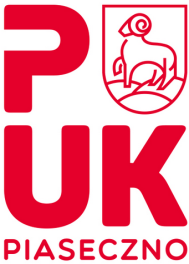 SPECYFIKACJAWARUNKÓW ZAMÓWIENIANr sprawy:	10/2024Tryb postępowania:	Postępowanie o udzielenie zamówienia publicznego w trybie art. 275 pkt 1 (tryb podstawowy bez negocjacji) o wartości zamówienia nieprzekraczającej progów, o których mowa
w art. 3 ustawy z dnia 11 września 2019 r. - Prawo zamówień publicznychPrzedmiot:	Leasing operacyjny niekonsumencki 1 kompletnego specjalistycznego samochodu osobowo-dostawczego o DMC
do 3,5 tonyZamawiający:	Przedsiębiorstwo Usług Komunalnych Piaseczno Sp. z o.o.
z siedzibą: 05-500 Piaseczno, ul. Techniczna 6, wpisana
do Rejestru Przedsiębiorców Krajowego Rejestru
Sądowego pod nr KRS: 0000122596, NIP: 1230878675, REGON: 016161080Zatwierdzam:Grzegorz TkaczykPrezes Zarządu PUK Piaseczno Sp. z o.o.Piaseczno15 lipca 2024 r.SPIS TREŚCISpecyfikacja Warunków Zamówienia:I.	Postanowienia ogólne	str. 2II.	Tryb udzielenia zamówienia 	str. 3III.	Opis przedmiotu zamówienia 	str. 3IV.	Termin wykonania zamówienia 	str. 5V.	Informacja o warunkach udziału w postępowaniu o udzielenie zamówienia 	str. 5VI.	Wykaz oświadczeń lub dokumentów potwierdzających spełnianie warunków	udziału w postępowaniu oraz brak podstaw wykluczenia (podmiotowych
środków dowodowych) 	str. 8VII.	Informacje o środkach komunikacji elektronicznej, przy użyciu których	Zamawiający będzie komunikował się z wykonawcami, oraz informacje	o wymaganiach technicznych i organizacyjnych sporządzania, wysyłania	i odbierania korespondencji elektronicznej 	str. 11VIII.	Wymagania dotyczące wadium 	str. 14IX.	Termin związania ofertą 	str. 14X.	Opis sposobu przygotowania oferty 	str. 14XI.	Miejsce oraz termin składania i otwarcia ofert	str. 17XII.	Opis sposobu obliczenia ceny	str. 18XIII.	Opis kryteriów, którymi Zamawiający będzie się kierował przy wyborze	oferty najkorzystniejszej wraz z podaniem znaczenia tych kryteriów oraz	sposobu oceny ofert w ramach tych kryteriów	str. 18XIV.	Informacja o formalnościach jakie muszą zostać dopełnione po wyborze	oferty w celu zawarcia umowy w sprawie zamówienia publicznego	str. 24XV.	Informacje dotyczące zabezpieczenia należytego wykonania umowy	str. 24XVI.	Projektowane postanowienia umowy ws. zamówienia publicznego	str. 24XVII.	Pouczenie o środkach ochrony prawnej przysługujących wykonawcy	str. 25XVIII.	Klauzula informacyjna dotycząca przetwarzania danych osobowych	str. 27XIX.	Informacje dotyczące praw autorskich majątkowych do treści SWZ	str. 28XX.	Wykaz załączników	str. 28Załączniki do Specyfikacji Warunków Zamówienia:1)	Załącznik Nr 1 do SWZ	-	Wzór Formularza oferty	str. 302)	Załącznik Nr 2 do SWZ	-	Wzór Arkusza cenowego	str. 353)	Załącznik Nr 3do SWZ	-	Wzór oświadczenia o spełnianiu warunków			udziału w postępowaniu, a także o braku			podstaw do wykluczenia z postępowania	str. 454)	Załącznik Nr 4 do SWZ	-	Wzór Oświadczenia wykonawcy			o przynależności lub braku przynależności			do tej samej grupy kapitałowej	str. 475)	Załącznik Nr 5 do SWZ	-	Projektowane postanowienia umowy	str. 496)	Załącznik Nr 6 do SWZ	-	Szczegółowa specyfikacja minimalnych			wymogów technicznych zamawiającego			dotyczących leasingowanego samochodu	str. 64I.	POSTANOWIENIA OGÓLNEPostępowanie prowadzone jest na podstawie art. 275 pkt 1 (tryb podstawowy
bez negocjacji) o wartości zamówienia nieprzekraczającej progów, o których mowa
w art. 3 ustawy z 11 września 2019 r. - Prawo zamówień publicznych zwanej dalej „ustawą” albo „ustawą PZP”, tj. w procedurze właściwej dla zamówienia o wartości nieprzekraczającej progów unijnych.Oznaczenie Zamawiającego:Przedsiębiorstwo Usług Komunalnych Piaseczno Sp. z o.o.05-500 Piaseczno, ul. Techniczna 6.Oznaczenie postępowania:Postępowanie oznaczone jest numerem 10/2024. Wykonawcy winni we wszelkich kontaktach z Zamawiającym powoływać się na wyżej podane oznaczenie.Treść oferty musi odpowiadać treści Specyfikacji Warunków Zamówienia zwanej
dalej również SWZ.Postępowanie prowadzone jest w języku polskim.Zamawiający nie dopuszcza składania ofert częściowych w rozumieniu
art. 7 pkt 15 Ustawy.Podział zamówienia na części skutkowałby istotnymi trudnościami
organizacyjno-technicznymi oraz wymagałaby skoordynowania działań różnych wykonawców realizujących poszczególne części zamówienia, co mógłby utrudniać wykonanie przedmiotu zamówienia. Zamawiający nie przewiduje zawarcia umowy ramowej w rozumieniu
art. 7 pkt 26 Ustawy.Zamawiający nie przewiduje możliwości udzielenia zamówień
uzupełniających, o których mowa w art. 214 ust. 1 pkt 7 Ustawy. Zamawiający nie dopuszcza składania ofert wariantowych w rozumieniu
art. 92 ust. 1 Ustawy.Zamawiający informuje, że nie przewiduje zwołania zebrania wykonawców,
w celu wyjaśnienia ewentualnych wątpliwości dotyczących treści SWZ.Zamawiający informuje, że nie organizuje wizji lokalnej.Zamawiający nie przewiduje aukcji elektronicznej, o której mowa
w art. 281 ust. 2 pkt 17 oraz w art. 230 Ustawy.Zamawiający nie przewiduje negocjacji, o których mowa
w art. 275 pkt 1 i 2 Ustawy.Zamawiający nie przewiduje składania oferty w formie katalogu elektronicznego, o którym mowa w art. 93 Ustawy.Zamawiający nie ogranicza możliwości ubiegania się o udzielenie zamówienia wyłącznie do Wykonawców, o których mowa w art. 94 Ustawy.Zamawiający nie określa wymagań w zakresie zatrudnienia osób związanych
z realizacją przedmiotu zamówienia na podstawie stosunku pracy, o których
mowa w art. 95 Ustawy.Zamawiający nie określa innych wymagań związanych z realizacją zamówienia dotyczących w szczególności aspektów społecznych oraz środowiskowych,
o których mowa w art. 96 Ustawy.Z wyłączeniem postanowień w art. 261 Ustawy Zamawiający nie przewiduje zwrotu kosztów udziału w postępowaniu.Zamawiający żąda wskazania przez wykonawcę części zamówienia, których wykonanie zamierza powierzyć podwykonawcom, i podania przez wykonawcę firm (nazw) podwykonawców w Formularzu oferty, którego wzór zawiera Załącznik Nr 1
do SWZ. Jeżeli zmiana albo rezygnacja z podwykonawcy dotyczy podmiotu,
na którego zasoby wykonawca powoływał się, na zasadach określonych
w art. 118 ust. 1 Ustawy, w celu wykazania spełniania warunków udziału
w postępowaniu, wykonawca jest obowiązany wykazać, że proponowany
inny podwykonawca lub wykonawca samodzielnie spełnia je w stopniu nie mniejszym niż podwykonawca, na którego zasoby wykonawca powoływał się w trakcie postępowania o udzielenie zamówienia. Powierzenie wykonania części zamówienia podwykonawcom nie zwalnia wykonawcy z odpowiedzialności za należyte wykonanie zamówienia. Wykonawcy wspólnie ubiegający się o udzielenie zamówienia w rozumieniu
art. 58 ust. 1 Ustawy muszą spełniać następujące wymogi: 1)	wykonawcy występujący wspólnie są obowiązani do ustanowienia
pełnomocnika do: a)	reprezentowania ich w postępowaniu albo, b)	reprezentowania ich w postępowaniu i zawarcia umowy w sprawie przedmiotowego zamówienia publicznego; 2)	pełnomocnictwo - w postaci oryginału albo kopii poświadczonej za zgodność
z oryginałem przez notariusza - powinno być złożone wraz z ofertą i zawierać także wskazania: a)	zamówienia, którego dotyczy, b)	wszystkich wykonawców wspólnie ubiegających się o udzielenie zamówienia, wymienionych z nazwy wraz z określeniem adresu i siedziby;3)	pełnomocnictwo musi być udzielone przez każdego z wykonawców wspólnie ubiegających się o udzielenie zamówienia i podpisane przez osobę uprawnioną. Przepisy dotyczące wykonawcy stosuje się odpowiednio do wykonawców
wspólnie ubiegających się o udzielenie zamówienia. Jeżeli oferta wykonawców wspólnie ubiegających się o udzielenie zamówienia
zostanie wybrana, Zamawiający może żądać przed zawarciem umowy w sprawie zamówienia publicznego umowy regulującej współpracę tych wykonawców.II.	TRYB UDZIELENIA ZAMÓWIENIAPostępowanie prowadzone jest w trybie podstawowym, w którym w odpowiedzi
na ogłoszenie o zamówieniu, oferty mogą składać wszyscy zainteresowani
wykonawcy.III.	OPIS PRZEDMIOTU ZAMÓWIENIA1.	Przedmiotem zamówienia jest leasing operacyjny niekonsumencki 1 kompletnego specjalistycznego samochodu osobowo-dostawczego o DMC do 3,5 tony.
Przedmiot zamówienia jest sklasyfikowany wg. Wspólnego Słownika Zamówień (Klasyfikacja CPV) pod kodem 66110000-4 (Usługi bankowe).2.	Przedmiotem zamówienia nie jest ubezpieczenie leasingowanego kompletnego specjalistycznego samochodu osobowo-dostawczego o DMC do 3,5 tony. Zamawiający będzie ponosić koszty ubezpieczenia leasingowanego kompletnego specjalistycznego samochodu osobowo-dostawczego o DMC do 3,5 tony niezależnie od kosztów
leasingu. Dlatego wykonawcy nie mają w swoich ofertach uwzględniać kosztów ubezpieczenia leasingowanego samochodu, nawet jeżeli koszty takiego
ubezpieczenia będą w przyszłości ponoszone Zamawiającego na rzecz Wykonawcy,
a nie bezpośrednio towarzystwa ubezpieczeniowego, i będą refakturowane
przez Wykonawcę na Zamawiającego lub zostaną doliczone do rat leasingowych.3.	Zamawiający deklaruje wkład własny w wysokości do 10% wartości zakupu. Zamawiający dopuszcza wniesienie wkładu własnego po podpisaniu umowy leasingu,
a przed protokolarnym odbiorem przez Zamawiającego przedmiotu leasingu. Ponadto Zamawiający wyraża zgodę na zapłatę pierwszej raty leasingu w tym samym miesiącu, w którym nastąpi protokolarny odbiór przez Zamawiającego przedmiotu leasingu.4.	Okres leasingu wynosi 60 miesięcy licząc od daty protokolarnego przekazania Zamawiającemu przedmiotu leasingu.5.	Leasing będzie oprocentowany według zmiennej stopy procentowej. Zamawiający wyraża zgodę na to, żeby ostatnia rata była ratą rozliczeniową i odbiegała wysokością
od pozostałych rat wynagrodzenia wykonawcy, z zastrzeżeniem, iż łączna kwota (suma):1)	opłaty wstępnej;2)	wszystkich rat miesięcznych wraz z ostatnią ratą; oraz3)	wartości wykupu;- nie przekroczy wartości pozycji „suma opłat”, którą wykonawca wypełni w kolumnie 4
w wierszu 4 w pkt 1 lit. f), pkt. 2 lit. d) oraz pkt. 3 lit. e) Arkusza cenowego, którego wzór stanowi Załącznik Nr 2 do SWZ (z uwzględnieniem zmian w wysokości stopy procentowej).6.	Zabezpieczenie leasingu może stanowić w szczególności weksel własny in blanco Zamawiającego.7.	Zamawiający wymaga, aby zaoferowany samochód:1)	był fabrycznie nowy, wyprodukowany nie wcześniej niż na 12 miesięcy
przed podpisaniem umowy leasingu;2)	spełniał minimalną normę Europejskiego Standardu Emisji Spalin Euro 6;3)	był wyposażony w klimatyzowaną kabinę 7-osobową z dwurzędowym układem miejsc (w 1 rzędzie kierowca + miejsca dla 2 pasażerów, w drugim rzędzie miejsca dla 4 pasażerów) oraz demontowanym drugim rzędem siedzeń;4)	skrzynia biegów manualna lub automatyczna - Zamawiający nie dopuszcza zaoferowania samochodu wyposażonego w zautomatyzowaną skrzynię biegów;5)	był wyposażony w immobiliser deaktywowany (odblokowywany) transponderem w kluczykach.Uwaga:Szczegółowa specyfikacja minimalnych wymogów technicznych Zamawiającego dotyczących leasingowanego samochodu stanowi Załącznik Nr 6 do SWZ.8.	Zamawiający wymaga, aby producent leasingowanego dysponował co najmniej jedną własną lub autoryzowaną przez tego producenta stacją serwisową zlokalizowaną
w odległości nie większej niż 100 km. od siedziby Zamawiającego w Piasecznie przy ul. Technicznej nr 6, przy czym na potrzeby określenia tej odległości przyjmowana będzie każdorazowo przez Zamawiającego najkrótsza możliwa odległość pomiędzy siedzibą Zamawiającego a stacją serwisową liczona po sieci dróg publicznych dopuszczalnych dla ruchu zaoferowanych samochodów.9.	W związku z prowadzoną przez Zamawiającego działalnością gospodarczą obejmującą
w szczególności odbiór i przewóz drogowy odpadów komunalnych leasingowany samochód musi być wyposażony w system rejestracji codziennych tras przejazdu
GPS (ELTE). W związku z powyższym wraz z wydaniem Zamawiającemu leasingowanego samochodu nastąpi również przekazanie Zamawiającemu danych
do logowania umożliwiających pobieranie zapisów tego systemu z aplikacji rejestrującej.10.	Wykonawca zapewni, aby wraz z wydaniem Zamawiającemu leasingowanego samochodu jego producent przeprowadził bez osobnego wynagrodzenia szkolenie wyznaczonych czterech pracowników Zamawiającego z zakresu obsługi i eksploatacji samochodu oraz zainstalowanych w nim urządzeń.11.	Wykonawca zapewni, aby wraz z wydaniem Zamawiającemu leasingowanego samochodu nastąpiło również przekazanie Zamawiającemu instrukcji obsługi
w języku polskim podwozia i zabudowy, certyfikatów i deklaracji bezpieczeństwa zabudowy oraz co najmniej dwóch kompletów kluczyków, a także: apteczki zgodnej
z normą DIN 13164, trójkąta i gaśnicy zawierającej co najmniej 1,5 kg środka gaśniczego.IV.	TERMIN WYKONANIA ZAMÓWIENIA1)	Termin przekazania Zamawiającemu przedmiotu leasingu wynosi 90 dni licząc
od dnia podpisania umowy.2)	Okres leasingu wynosi 60 miesięcy licząc od dnia protokolarnego przekazania Zamawiającemu przedmiotu leasingu. V.	INFOPRMACJA O WARUNKACH UDZIAŁU W POSTĘPOWANIU
O UDZIELENIE ZAMÓWIENIA1.	Z zastrzeżeniem art. 110 ust. 2 Ustawy, o udzielenie zamówienia mogą ubiegać
się wykonawcy, którzy spełniają warunki udziału w postępowaniu i nie podlegają wykluczeniu zgodnie z przepisami art. 108 ust. 1 oraz art. 109 ust. 1 pkt 1, 4, 6, 8, 9 i 10 Ustawy.2.	Wykonawca może zostać wykluczony przez Zamawiającego na każdym etapie postępowania o udzielenie zamówienia. W przypadkach, o których mowa
w art. 109 ust. 1 pkt 1 i 4 Ustawy, Zamawiający może nie wykluczyć wykonawcy,
jeżeli takie wykluczenie byłoby w sposób oczywisty nieproporcjonalne,
w szczególności gdy kwota zaległych podatków lub składek na ubezpieczenie
społeczne jest niewielka albo sytuacja ekonomiczna lub finansowa wykonawcy,
o którym mowa w art. 109 ust. 1 pkt 4 Ustawy, jest wystarczająca do wykonania zamówienia. 3.	Niezależnie od postanowień ust. 1 i 2, Zamawiający wykluczy z postępowania
o udzielenie zamówienia publicznego Wykonawcę na podstawie:1)	art. 5k rozporządzenia Rady (UE) nr 833/2014 z dnia 31 lipca 2014 r. dotyczącego środków ograniczających w związku z działaniami Rosji destabilizującymi sytuację na Ukrainie (Dz. Urz. UE nr L 229), zgodnie z którym wykluczeniu z postępowania o udzielenie zamówienia publicznego podlega wykonawca, który będzie realizować przedmiot zamówienia z udziałem:a)	obywateli rosyjskich lub osób fizycznych lub prawnych, podmiotów
lub organów z siedzibą w Rosji;b)	osób prawnych, podmiotów lub organów, do których prawa własności bezpośrednio lub pośrednio w ponad 50 % należą do podmiotu, o którym mowa w lit. a); lubc)	osób fizycznych lub prawnych, podmiotów lub organów działających
w imieniu lub pod kierunkiem podmiotu, o którym mowa w lit. a) lub b);- w tym dostawców, podwykonawców lub innych podmiotów, na których zdolnościach technicznych lub zawodowych polega wykonawca, w przypadku gdy na te podmioty przypadać będzie ponad 10 % wartości zamówienia.2)	art. 7 ust. 1 ustawy z dnia 13 kwietnia 2022 r. o szczególnych rozwiązaniach
w zakresie przeciwdziałania wspieraniu agresji na Ukrainę oraz służących ochronie bezpieczeństwa narodowego (Dz. U. z 2022 poz. 835), zgodnie z którym wykluczeniu z postępowania o udzielenie zamówienia publicznego podlega wykonawca:a)	który jest wymieniony w wykazach określonych w rozporządzeniu 765/2006 i rozporządzeniu 269/2014 albo wpisanego na listę na podstawie decyzji w sprawie wpisu na listę rozstrzygającej o zastosowaniu środka polegającego na wykluczeniu z postępowania o udzielenie zamówienia publicznego;b)	którego beneficjentem rzeczywistym w rozumieniu ustawy z dnia 1 marca 2018 r. o przeciwdziałaniu praniu pieniędzy oraz finansowaniu terroryzmu (Dz. U. z 2022 r. poz. 593 i 655) jest osoba wymieniona w wykazach określonych w rozporządzeniu 765/2006 i rozporządzeniu 269/2014
albo wpisana na listę lub będąca takim beneficjentem rzeczywistym
od dnia 24 lutego 2022 r., o ile została wpisana na listę na podstawie decyzji w sprawie wpisu na listę rozstrzygającej o zastosowaniu środka polegającego na wykluczeniu z postępowania o udzielenie zamówienia publicznego;c)	którego jednostką dominującą w rozumieniu art. 3 ust. 1 pkt 37 ustawy
z dnia 29 września 1994 r. o rachunkowości (Dz. U. z 2021 r. poz. 217, 2105 i 2106) jest podmiot wymieniony w wykazach określonych
w rozporządzeniu 765/2006 i rozporządzeniu 269/2014 albo wpisany
na listę lub będący taką jednostką dominującą od dnia 24 lutego 2022 r.,
o ile został wpisany na listę na podstawie decyzji w sprawie wpisu
na listę rozstrzygającej o zastosowaniu środka polegającego na wykluczeniu z postępowania o udzielenie zamówienia publicznego.4.	Wykluczenie na podstawie przepisów ustawy z dnia 13 kwietnia 2022 r. o szczególnych rozwiązaniach w zakresie przeciwdziałania wspieraniu agresji na Ukrainę oraz służących ochronie bezpieczeństwa narodowego następuje na okres trwania okoliczności określonych w ust. 3 pkt 2.5.	Osoba lub podmiot podlegający wykluczeniu na podstawie przepisów z dnia
13 kwietnia 2022 r. o szczególnych rozwiązaniach w zakresie przeciwdziałania wspieraniu agresji na Ukrainę oraz służących ochronie bezpieczeństwa narodowego, który w okresie tego wykluczenia ubiega się o udzielenie zamówienia publicznego
lub bierze udział w postępowaniu o udzielenie zamówienia publicznego, podlegają karze pieniężnej. Przez ubieganie się o udzielenie zamówienia publicznego rozumie
się złożenie wniosku o dopuszczenie do udziału w postępowaniu o udzielenie zamówienia publicznego, złożenie oferty, lub przystąpienie do negocjacji.6.	Karę pieniężną, o której mowa w ust. 5, nakłada Prezes Urzędu Zamówień
Publicznych, w drodze decyzji, w wysokości do 20.000.000,00 zł.7.	W zakresie:1)	zdolności do występowania w obrocie gospodarczymZamawiający nie stawia szczegółowych warunków w tym zakresie;2)	uprawnień do prowadzenia określonej działalności gospodarczej
lub zawodowejo udzielenie zamówienia mogą ubiegać się wykonawcy, którzy posiadają uprawnienia do wykonywania działalności polegającej na świadczeniu usług finansowych obejmujących leasing środków transportu oraz samochodów specjalistycznych;3)	sytuacji ekonomicznej lub finansowejZamawiający nie stawia szczegółowych warunków w tym zakresie za wyjątkiem przypadków określonych w art. 109 ust. 1 pkt 4 Ustawy;4)	zdolności technicznej lub zawodowejZamawiający nie stawia szczegółowych warunków w tym zakresie.8.	Wykonawca może w celu potwierdzenia spełniania warunków, o których mowa powyżej, w stosownych sytuacjach oraz w odniesieniu do przedmiotowego zamówienia, lub jego części, polegać na zdolnościach technicznych lub zawodowych innych podmiotów, niezależnie od charakteru prawnego łączących go z nim stosunków prawnych.9.	Wykonawca, który polega na zdolnościach lub sytuacji innych podmiotów,
musi udowodnić Zamawiającemu, że realizując zamówienie, będzie dysponował niezbędnymi zasobami tych podmiotów, w szczególności przedstawiając zobowiązanie tych podmiotów do oddania mu do dyspozycji niezbędnych zasobów na potrzeby realizacji zamówienia, lub inny podmiotowy środek dowodowy potwierdzający,
że wykonawca realizując zamówienie, będzie dysponował niezbędnymi zasobami
tych podmiotów.10.	Zamawiający ocenia, czy udostępniane wykonawcy przez inne podmioty
zdolności techniczne lub zawodowe, pozwalają na wykazanie przez wykonawcę spełniania warunków udziału w postępowaniu oraz bada, czy nie zachodzą wobec
tych innych podmiotów podstawy wykluczenia, o których mowa w art. 108 ust. 1,
art. 109 ust. 1 pkt 1, 4, 6, 8, 9 i 10 Ustawy, zgodnie z postanowieniami ust. 1, a także czy nie zachodzą wobec tych innych podmiotów podstawy wykluczenia, o których mowa w:1)	art. 5k rozporządzenia Rady (UE) nr 833/2014 z dnia 31 lipca 2014 r. dotyczącego środków ograniczających w związku z działaniami Rosji destabilizującymi sytuację na Ukrainie, zgodnie z postanowieniami ust. 3 pkt 1;2)	art. 7 ust. 1 ustawy z dnia 13 kwietnia 2022 r. o szczególnych rozwiązaniach
w zakresie przeciwdziałania wspieraniu agresji na Ukrainę oraz służących ochronie bezpieczeństwa narodowego, zgodnie z postanowieniami ust. 3 pkt 2.VI.	wykaz oświadczeń lub dokumentów potwierdzających spełnianie warunków udziału w postępowaniu oraz
brak podstaw wykluczenia (PODMIOTOWYCH Środków DOWODowych)1.	Zamawiający informuje, iż zgodnie z art. 139 Ustawy najpierw dokona badania
i oceny ofert, a następnie dokona kwalifikacji podmiotowej wykonawcy, którego oferta została najwyżej oceniona, w zakresie braku podstaw wykluczenia oraz spełniania warunków udziału w postępowaniu.2.	Zgodnie z postanowieniami Rozdziału XIII ust. 8 SWZ, Zamawiający wymaga
złożenia przez wykonawców wraz ofertą wypełnionego Arkusza cenowego,
którego wzór stanowi Załącznik Nr 2 do SWZ, a także - o ile to dotyczy danego wykonawcy:1)	pełnomocnictw;2)	zobowiązań podmiotów trzecich, na których zasoby powołuje się wykonawca,
do oddania do dyspozycji wykonawcy tych zasobów na potrzeby realizacji zamówienia, lub innych podmiotowych środków dowodowych potwierdzających, że wykonawca realizując zamówienie, będzie dysponował niezbędnymi zasobami tych podmiotów.3.	Wykonawca jest zobowiązany wykazać, że nie podlega wykluczeniu
z postępowania. Przed wyborem najkorzystniejszej oferty Zamawiający
wezwie wykonawcę, którego oferta została najwyżej oceniona, do złożenia
w wyznaczonym terminie, nie krótszym niż 5 dni, aktualnych na dzień złożenia następujących podmiotowych środków dowodowych potwierdzających brak podstaw do wykluczenia z postępowania na podstawie art. 108 ust. 1 pkt 1, 2 i 4 oraz art. 109 ust. 1 pkt 1 i 4 Ustawy (w przypadku wykonawców wspólnie ubiegających się o udzielenie zamówienia niżej wymienione dokumenty składa każdy
z wykonawców występujących wspólnie):1)	odpisu lub informacji z Krajowego Rejestru Sądowego lub z Centralnej
Ewidencji i Informacji o Działalności Gospodarczej, w zakresie, o którym
mowa w art. 109 ust. 1 pkt 4 Ustawy, sporządzone nie wcześniej niż 3 miesiące przed złożeniem, jeżeli odrębne przepisy wymagają wpisu do rejestru
lub ewidencji;2)	zaświadczenia właściwego naczelnika urzędu skarbowego potwierdzającego,
że wykonawca nie zalega z opłacaniem podatków i opłat, w zakresie,
o którym mowa w art. 109 ust. 1 pkt 1 ustawy, wystawionego nie wcześniej
niż 3 miesiące przed jego złożeniem, a w przypadku zalegania z opłacaniem podatków lub opłat wraz z zaświadczeniem zamawiający żąda złożenia dokumentów potwierdzających, że odpowiednio przed upływem terminu składania wniosków o dopuszczenie do udziału w postępowaniu
albo przed upływem terminu składania ofert wykonawca dokonał płatności należnych podatków lub opłat wraz z odsetkami lub grzywnami
lub zawarł wiążące porozumienie w sprawie spłat tych należności;3)	zaświadczenia albo innego dokumentu właściwej terenowej jednostki organizacyjnej Zakładu Ubezpieczeń Społecznych lub właściwego oddziału regionalnego lub właściwej placówki terenowej Kasy Rolniczego Ubezpieczenia Społecznego potwierdzającego, że wykonawca nie zalega z opłacaniem składek
na ubezpieczenia społeczne i zdrowotne, w zakresie, o którym mowa
w art. 109 ust. 1 pkt 1 ustawy, wystawionego nie wcześniej niż 3 miesiące
przed jego złożeniem, a w przypadku zalegania z opłacaniem składek
na ubezpieczenia społeczne lub zdrowotne wraz z zaświadczeniem albo innym dokumentem zamawiający żąda złożenia dokumentów potwierdzających,
że odpowiednio przed upływem terminu składania wniosków o dopuszczenie
do udziału w postępowaniu albo przed upływem terminu składania ofert wykonawca dokonał płatności należnych składek na ubezpieczenia społeczne
lub zdrowotne wraz odsetkami lub grzywnami lub zawarł wiążące porozumienie w sprawie spłat tych należności;4)	informacji z Krajowego Rejestru Karnego w zakresie art. 108 ust. 1
pkt 1, 2 i 4 Ustawy, sporządzonej nie wcześniej niż 6 miesięcy przed
jej złożeniem;5)	oświadczenia wykonawcy o:a)	spełnianiu warunków udziału w postępowaniu, a także ob)	braku podstaw do wykluczenia z postępowania na podstawie
art. 108 ust. 1 oraz art. 109 ust. 1 pkt 1 i 4 Ustawy, w tym o niezaleganiu
z opłacaniem podatków i opłat lokalnych, o których mowa w ustawie
z dnia 12 stycznia 1991 r. o podatkach i opłatach lokalnych
(Dz. U. z 2019 r. poz. 1170 oraz z 2021 r. poz. 401),- którego wzór stanowi Załącznik Nr 3 do SWZ.4.	Przed wyborem najkorzystniejszej oferty Zamawiający wezwie wykonawcę, którego oferta została najwyżej oceniona, do złożenia w wyznaczonym terminie, nie krótszym niż 5 dni:1)	aktualnego na dzień składania ofert oświadczenia, o przynależności lub braku przynależności do tej samej grupy kapitałowej w rozumieniu ustawy z dnia
16 lutego 2007 r. o ochronie konkurencji i konsumentów (Dz. U. z 2021 r.
poz. 275). Wraz ze złożeniem oświadczenia, wykonawca może przedstawić dokumenty bądź informacje potwierdzające, że powiązania z innym wykonawcą nie prowadzą do zakłócenia konkurencji w postępowaniu o udzielenie zamówienia publicznego - wzór oświadczenia stanowi Załącznik Nr 4 do SWZ;2)	dokumentów potwierdzających spełnianie warunków udziału w postępowaniu
w zakresie uprawnień do prowadzania określonej działalności gospodarczej
lub zawodowej zgodnie z postanowieniami Rozdziału V ust. 3 pkt 2
SWZ (świadczenie usług finansowych obejmujących leasing środków transportu oraz samochodów specjalistycznych).5.	Jeżeli wykonawca ma siedzibę lub miejsce zamieszkania poza terytorium Rzeczypospolitej Polskiej, zamiast dokumentów, o których mowa w ust. 3 pkt 1-3,
składa dokument lub dokumenty wystawione w kraju, w którym wykonawca
ma siedzibę lub miejsce zamieszkania, potwierdzające odpowiednio, że:1)	nie otwarto jego likwidacji, nie ogłoszono upadłości, jego aktywami nie zarządza likwidator lub sąd, nie zawarł układu z wierzycielami, jego działalność gospodarcza nie jest zawieszona ani nie znajduje się on w innej tego rodzaju sytuacji wynikającej z podobnej procedury przewidzianej w przepisach miejsca wszczęcia tej procedury.2)	nie naruszył obowiązków dotyczących płatności podatków, opłat lub składek
na ubezpieczenie społeczne lub zdrowotne 6.	Jeżeli w kraju, w którym wykonawca ma siedzibę lub miejsce zamieszkania, nie wydaje się dokumentów, o których mowa w ust. 3, lub gdy dokumenty te nie odnoszą
się do wszystkich przypadków, o których mowa w art. 108 ust. 1 pkt 1 i 2,
a także art. 109 ust. 1 pkt 1, 2 lit. a i b oraz pkt 3 Ustawy, zastępuje się je odpowiednio w całości lub w części dokumentem zawierającym odpowiednio oświadczenie wykonawcy, ze wskazaniem osoby albo osób uprawnionych do jego reprezentacji,
lub oświadczenie osoby, której dokument miał dotyczyć, złożone pod przysięgą,
lub, jeżeli w kraju, w którym wykonawca ma siedzibę lub miejsce zamieszkania
nie ma przepisów o oświadczeniu pod przysięgą, złożone przed organem sądowym
lub administracyjnym, notariuszem, organem samorządu zawodowego
lub gospodarczego, właściwym ze względu na siedzibę lub miejsce zamieszkania wykonawcy.7.	W przypadku wątpliwości co do treści dokumentu złożonego przez wykonawcę, Zamawiający może zwrócić się do właściwych organów państwa, w którym wykonawca ma siedzibę lub miejsce zamieszkania, z wnioskiem o udzielenie niezbędnych informacji dotyczących przedłożonego dokumentu.8.	Jeżeli jest to niezbędne do zapewnienia odpowiedniego przebiegu postępowania
o udzielenie zamówienia, Zamawiający może na każdym etapie postępowania
wezwać wykonawców do złożenia dokumentów potwierdzających, że nie podlegają wykluczeniu, spełniają warunki udziału w postępowaniu, a jeżeli zachodzą
uzasadnione podstawy do uznania, że złożone uprzednio dokumenty
nie są już aktualne, do złożenia aktualnych oświadczeń lub dokumentów.9.	Zamawiający odrzuci ofertę złożoną przez wykonawcę niespełniającego warunków udziału w postępowaniu, lub który nie złożył w przewidzianym terminie:1)	oświadczenia o spełnianiu warunków udziału w postępowaniu, a także
o braku podstaw do wykluczenia z postępowania;2)	oświadczenia, o przynależności lub braku przynależności do tej samej grupy kapitałowej, o którym mowa w ust. 4 pkt 1.7.	Jeżeli jest to niezbędne do zapewnienia odpowiedniego przebiegu postępowania
o udzielenie zamówienia, Zamawiający może na każdym etapie postępowania
wezwać wykonawców do złożenia dokumentów potwierdzających, że nie podlegają wykluczeniu, spełniają warunki udziału w postępowaniu.8.	Wszelkie oświadczenia i dokumenty, wskazane w niniejszym rozdziale SWZ,
składane przez wykonawcę na wezwanie Zamawiającego muszą spełniać wymagania określone w Ustawie, w przepisach, o których mowa w Rozdziale X w ust. 4 SWZ,
a także w ogłoszeniu o zamówieniu oraz niniejszej Specyfikacji.VII.	INFORMACJE O ŚRODKACH KOMUNIKACJI ELEKTRONICZNEJ,
PRZY UŻYCIU KTÓRYCH ZAMAWIAJĄCY BĘDZIE KOMUNIKOWAŁ SIĘ Z WYKONAWCAMI, ORAZ INFORMACJE O WYMAGANIACH TECHNICZNYCH I ORGANIZACYJNYCH SPORZĄDZANIA,
WYSYŁANIA I ODBIERANIA KORESPONDENCJI ELEKTRONICZNEJ1.	Postępowanie prowadzone jest w języku polskim w formie elektronicznej
za pośrednictwem platformy zakupowej „JOSEPHINE”, która znajduje się pod adresem www: „https://josephine.proebiz.com”. Wszystkie postępowania prowadzone przez Zamawiającego na platformie zakupowej „JOSEPHINE” znajdują się pod następującym adresem www: „https://josephine.proebiz.com/pl/profile/1230878675”.2.	Osobą uprawnioną do kontaktu z wykonawcami jest Pan Artur Nowosielski.
Zamawiający będzie się komunikował z wykonawcami wyłącznie za pośrednictwem modułu komunikacyjnego platformy zakupowej „JOSEPHINE” (podstrona postępowania, zakładka „Wiadomości”, opcja „Nowa wiadomość”), co zapewnia spójność przekazywanych danych, a także ochronę danych osobowych.3.	Złożenie oferty, złożenie wniosku o wyjaśnienie treści SWZ, uzupełnienie oraz wyjaśnienie oferty, a także wycofanie oferty następować może każdorazowo
wyłącznie za pośrednictwem platformy zakupowej „JOSEPHINE”. Za datę wniesienia wszelkich oświadczeń, wniosków, zawiadomień oraz informacji uznaje się datę
ich przekazania za pośrednictwem platformy zakupowej „JOSEPHINE”.4.	Zamawiający będzie przekazywał wykonawcom informacje za pośrednictwem platformy zakupowej „JOSEPHINE”. Informacje dotyczące odpowiedzi na pytania, zmiany SWZ, zmiany terminu składania i otwarcia ofert Zamawiający będzie zamieszczał na platformie zakupowej „JOSEPHINE”. Korespondencja, której zgodnie
z obowiązującymi przepisami adresatem jest konkretny wykonawca, będzie przekazywana do takiego konkretnego wykonawcy za pośrednictwem platformy zakupowej „JOSEPHINE”.5.	Wykonawcy mają obowiązek samodzielnego sprawdzania informacji, komunikatów
i wiadomości na platformie zakupowej „JOSEPHINE”.6.	Zamawiający podaje następujące informacje i wytyczne dla wykonawców korzystających z platformy zakupowej „JOSEPHINE”:1)	aby korzystać z platformy zakupowej „JOSEPHINE” należy dysponować komputerem podłączonym do internetu z zainstalowaną przeglądarką
Mozilla Firefox 13.0 lub wyższą (https://firefox.com), Google
Chrome (https://google.com/chrome) albo Microsoft Edge (https://www.microsoft.com/edge) - ze względu na zakończenie wspierania przeglądarki Internet Explorer przez firmę Microsoft, stosowanie przeglądarki Internet Explorer nie jest dopuszczalne;2)	aby aktywnie korzystać z platformy zakupowej „JOSEPHINE”, w tym
w szczególności z modułu komunikacyjnego umożliwiającego
m.in. złożenie oferty, złożenie wniosku o wyjaśnienie dokumentacji,
uzupełnienie oraz wyjaśnienie oferty, a także aby wycofać ofertę
każdy wykonawca obowiązany jest najpierw dokonać rejestracji
na platformie zakupowej „JOSEPHINE”. Rejestracji można dokonać
pod następującym adresem www: „https://josephine.proebiz.com/pl/register”.
Szczegółowa instrukcja w postaci pliku video dotycząca
postępowania w czasie rejestracji znajduje się pod następującym
adresem www: „https://store.proebiz.com/docs/josephine/pl/video/josephine-pl_wyk06_rejestracja-wykonawcy.mp4”;3)	każdy wykonawca rejestrując się, a następnie logując się do platformy
zakupowej „JOSEPHINE” akceptuje warunki prawne korzystania
z tej platformy, które są dostępne pod następującym adresem www: „https://store.proebiz.com/docs/josephine/pl/Warunki_handlowe_PROEBIZ_JOSEPHINE.pdf”, a także udziela zgody na przetwarzanie swoich danych
osobowych przez administratora platformy - treść zgody jest dostępna
pod następującym adresem www: „https://store.proebiz.com/docs/josephine/pl/
Przetwarzanie_danych_osobowych.pdf”. Korzystanie z platformy zakupowej „JOSEPHINE” jest dla wykonawców bezpłatne, z zastrzeżeniem,
iż poszczególni wykonawcy są upoważnieni do korzystania z platformy
wyłącznie na użytek własny. Dane osobowe wykonawców są przetwarzane
przez administratora platformy zgodnie z Rozporządzeniem Parlamentu Europejskiego i Rady (UE) 2016/679 z dnia 27 kwietnia 2016 r. w sprawie ochrony osób fizycznych w związku z przetwarzaniem danych osobowych
i w sprawie swobodnego przepływu takich danych oraz uchylenia
dyrektywy 95/46/WE (ogólne rozporządzenie o ochronie danych).
Dane osobowe wykonawców będą przetwarzane w następującym
zakresie: nazwa, imię i nazwisko, adres poczty elektronicznej, numer
telefonu, adres. Wyrażona zgoda może zostać cofnięta przez wykonawcę
w każdym czasie poprzez wysłanie wiadomości poczty elektronicznej
na adres: „gdpr@proebiz.com”;4)	prawidłowe działanie wszystkich narzędzi platformy zakupowej „JOSEPHINE” wymaga włączenia obsługi javascript i plików cookie w przeglądarce. Instrukcję w jaki sposób włączyć obsługę plików cookie w przeglądarce internetowej
oraz inne ustawienia techniczne, a także kontakt ze wsparciem technicznym platformy zakupowej „JOSEPHINE” można znaleźć pod następującym
adresem www: „https://proebiz.com/pl/support”. Wsparcie techniczne
platformy zakupowej „JOSEPHINE” dostępne jest w dni robocze
od godz. 8:00 do godz. 16:00 pod numerem telefonu +48 222 139 900
oraz za pomocą poczty elektronicznej pod adres „houston@proebiz.com”;5)	w celu zapewnienia prawidłowego działania wszystkich narzędzi platformy zakupowej „JOSEPHINE” do elektronicznego składania ofert i elektronicznej komunikacji w zamówieniach publicznych z obowiązkowym zastosowaniem podpisu elektronicznego, należy zainstalować element ICA PKIService Host
i odpowiednie dodatki do przeglądarek internetowych Mozilla Firefox, Google Chrome oraz Microsoft Edge. Szczegóły dotyczące instalacji i link do pobrania ww. komponentów oraz dodatków można znaleźć pod następującym adresem www: „https://josephine.proebiz.com/pl/test-podpis”;6)	logowanie do platformy zakupowej „JOSEPHINE” może nastąpić za pomocą hasła lub za pomocą podpisu elektronicznego, jednak nie ma potrzeby wgrywania podpisu elektronicznego do indywidualnego profilu na platformie zakupowej „JOSEPHINE”. W celu ochrony i bezpieczeństwa profilu na platformie zakupowej „JOSEPHINE” wystarczające jest logowanie się na platformie
za pomocą hasła. Jest to opcja zalecana przez administratora platformy.7.	Szczegółowe wymagania techniczne związane z minimalną infrastrukturą teleinformatyczną wykonawców korzystających z platformy zakupowej
„JOSEPHINE” znajdują się pod następującym adresem www: „https://store.proebiz.com/docs/josephine/pl/Wymagania_techniczne_sw_JOSEPHINE.pdf”.8.	Wykonawcy, przystępując do niniejszego postępowania akceptują, że jest ono prowadzone w formie elektronicznej za pośrednictwem platformy zakupowej „JOSEPHINE”, która znajduje się pod adresem www: „https://josephine.proebiz.com”, na warunkach prawnych korzystania z tej platformy, które są dostępne i podlegają akceptacji w czasie rejestracji użytkownika na platformie i uznaje te warunki
za wiążące.9.	Zamawiający nie ponosi odpowiedzialności za złożenie przez wykonawcę
oferty w sposób niezgodny z Instrukcją korzystania z platformy zakupowej „JOSEPHINE”, w szczególności w przypadku, gdy Zamawiający w związku
z błędem wykonawcy będzie miał możliwość zapoznania się z treścią
oferty przed upływem terminu składania ofert np. w wyniku złożenia
przez wykonawcę oferty za pomocą narzędzia do wysyłania wiadomości
do Zamawiającego. Oferta złożona w taki nieprawidłowy sposób nie będzie brana
pod uwagę w postępowaniu. Szczegółowa instrukcja składania oferty za pośrednictwem platformy zakupowej „JOSEPHINE” znajduje się pod następującym adresem
www: „https://store.proebiz.com/docs/josephine/pl/Instrukcja_wykonawcy.pdf”.10.	Wykonawcy mogą zwracać się do Zamawiającego z wnioskami o wyjaśnienie
treści SWZ. Zamawiający obowiązany jest udzielić wyjaśnień niezwłocznie, jednak
nie później niż na 2 dni przed upływem terminu składania ofert, pod warunkiem
że wniosek o wyjaśnienie treści SWZ wpłynął do Zamawiającego nie później
niż na 4 dni przed upływem terminu składania ofert.11.	W przypadku gdy Zamawiający nie udzieli wyjaśnień, o których mowa w ust. 10, najpóźniej na 2 dni przed upływem terminu składania ofert, termin składania
ofert zostanie przedłużony przez Zamawiającego o czas niezbędny do zapoznania
się wszystkich zainteresowanych wykonawców z wyjaśnieniami niezbędnymi
do należytego przygotowania i złożenia ofert. Przedłużenie terminu składania
ofert nie wpływa na bieg terminu składania wniosków o wyjaśnienie treści SWZ.12.	Treść wniosków (zapytań) o wyjaśnienie SWZ bez ujawniania źródła zapytania
wraz z treścią udzielonych wyjaśnień Zamawiający przekazuje wykonawcom,
którym udostępnił SWZ, a także zamieszcza na stronie postępowania na platformie zakupowej „JOSEPHINE”. W przypadku gdy wniosek o wyjaśnienie treści SWZ
nie wpłynie do Zamawiającego w określony w SWZ sposób komunikowania
się wykonawców z Zamawiającym w terminie, o którym mowa w ust. 10, Zamawiający nie ma obowiązku udzielania wyjaśnień SWZ oraz obowiązku przedłużenia terminu składania ofert.13.	W uzasadnionych przypadkach Zamawiający może przed upływem terminu składania ofert, zmienić treść SWZ. Dokonaną zmianę SWZ Zamawiający udostępni na stronie postępowania na platformie zakupowej „JOSEPHINE”. W przypadku gdy zmiany
treści SWZ są istotne dla sporządzenia oferty lub wymagają od wykonawców dodatkowego czasu na zapoznanie się ze zmianą SWZ i przygotowanie ofert, Zamawiający przedłuży termin składania ofert o czas niezbędny na zapoznanie
się ze zmianą SWZ i przygotowanie oferty. W takim przypadku Zamawiający zamieści odpowiednie ogłoszenie o sprostowaniu ogłoszenia oraz zamieści informację
o przedłużeniu terminu składania ofert na stronie postępowania na platformie zakupowej „JOSEPHINE”. 14.	Szczegółowa instrukcja korzystania z platformy zakupowej „JOSEPHINE”
dla wykonawców znajduje się pod następującym adresem www: „https://store.proebiz.com/docs/josephine/pl/Skrocona_instrukcja_dla_wykonawcy.pdf”.VIII.	WYMAGANIA DOTYCZĄCE WADIUMW przedmiotowym postępowaniu Zamawiający nie wymaga od wykonawców
wniesienia wadium.IX.	TERMIN ZWIĄZANIA OFERTĄWykonawcy są związani ofertą do dnia 4 września 2024 r.X.	OPIS SPOSOBU PRZYGOTOWANIA OFERTY1.	Całą dokumentację postępowania Zamawiający udostępnił na stronie internetowej prowadzonego postępowania na platformie zakupowej „JOSEPHINE”.
Wszystkie postępowania prowadzone przez Zamawiającego na platformie
zakupowej „JOSEPHINE” znajdują się pod następującym adresem
www: „https://josephine.proebiz.com/pl/profile/1230878675”.2.	Każdy wykonawca może złożyć tylko jedną ofertę.3.	Oferta ma zostać sporządzona w języku polskim, z zachowaniem formy elektronicznej.4.	Forma dokumentów składanych wraz z ofertą musi być zgodna z formą określoną
w rozporządzeniu rozporządzenie Ministra Rozwoju, Pracy i Technologii z dnia
23 grudnia 2020 r. w sprawie podmiotowych środków dowodowych oraz innych dokumentów lub oświadczeń, jakich może żądać zamawiający od wykonawcy
oraz w rozporządzeniu Prezesa Rady Ministrów z dnia 30 grudnia 2020 r.
w sprawie sposobu sporządzania i przekazywania informacji oraz wymagań technicznych dla dokumentów elektronicznych oraz środków komunikacji elektronicznej w postępowaniu o udzielenie zamówienia publicznego
lub konkursie.5.	Oferta oraz środki dowodowe składane elektronicznie muszą zostać podpisane kwalifikowanym podpisem elektronicznym lub elektronicznym podpisem zaufanym
lub elektronicznym podpisem osobistym. Kwalifikowany podpis elektroniczny
lub elektronicznym podpis zaufany lub elektronicznym podpis osobisty wykonawca składa bezpośrednio na dokumencie, który następnie przesyła do systemu.6.	Dokumenty składane wraz z ofertą wnoszone są w oryginale lub kopii poświadczonej za zgodność z oryginałem.7.	Poprzez oryginał należy rozumieć dokument podpisany kwalifikowanym podpisem elektronicznym lub elektronicznym podpisem zaufanym lub elektronicznym podpisem osobistym przez osobę lub osoby upoważnione do reprezentowania podmiotu
- wystawcy dokumentu.8.	Poświadczenie za zgodność z oryginałem następuje w postaci elektronicznej poprzez podpisanie poświadczanego dokumentu kwalifikowanym podpisem elektronicznym
lub elektronicznym podpisem zaufanym lub elektronicznym podpisem osobistym 
przez osobę lub osoby upoważnione do reprezentowania podmiotu, którego dotyczy dokument.9.	Poświadczenia za zgodność z oryginałem dokonuje odpowiednio wykonawca, podmiot, na którego zdolnościach lub sytuacji polega wykonawca, wykonawcy wspólnie ubiegający się o udzielenie zamówienia publicznego albo podwykonawca - każdy
w zakresie dokumentów, które ich dotyczą. 10.	Zgodnie z postanowieniami Rozdziału VI ust. 2 oraz Rozdziału XIII ust. 8 SWZ,
do oferty należy dołączyć wypełniony Arkusz cenowy, którego wzór stanowi
Załącznik Nr 2 do SWZ, oraz - o ile to dotyczy danego wykonawcy:1)	pełnomocnictwo lub pełnomocnictwa;2)	zobowiązanie lub zobowiązania podmiotów trzecich, na których zasoby powołuje się wykonawca, do oddania do dyspozycji wykonawcy tych zasobów na potrzeby realizacji zamówienia, lub innych podmiotowych środków dowodowych potwierdzających, że wykonawca realizując zamówienie, będzie dysponował niezbędnymi zasobami tych podmiotów.11.	Z zastrzeżeniem ust. 12 ofertę należy sporządzić zgodnie z Formularzem ofertowym, którego wzór stanowi Załącznik Nr 1 do SWZ.12.	Zamawiający zaleca korzystanie ze wzorów formularzy, arkuszy, wykazów oraz oświadczeń opracowanych przez Zamawiającego. Wykonawca może zastosować formularze, arkusze, wykazy oraz oświadczenia opracowane samodzielnie
z zastrzeżeniem, że ich treść musi odpowiadać treści wzorów opracowanych
przez Zamawiającego.13.	W Formularzu oferty wykonawca zobowiązany jest podać adres poczty elektronicznej (e-mail), na który prowadzona będzie korespondencja związana z postępowaniem.14.	Wykonawcy, którzy wspólnie ubiegają się o udzielenie zamówienia muszą
ustanowić pełnomocnika do reprezentowania ich w postępowaniu albo reprezentowania
w postępowaniu i zawarcia umowy. Wykonawcy występujący wspólnie muszą
załączyć do oferty pełnomocnictwo do reprezentowania ich w postępowaniu
o udzielenie zamówienia albo do reprezentowania w postępowaniu i zawarcia
umowy w sprawie zamówienia publicznego - należy załączyć oryginał dokumentu
lub jego kopię poświadczoną za zgodność z oryginałem przez osobę (osoby)
udzielającą pełnomocnictwa lub notarialnie.15.	Wykonawca zobowiązany jest podać w ofercie, które części przedmiotu zamówienia zamierza powierzyć do wykonania podwykonawcom.16.	Ofertę oraz przedmiotowe środki dowodowe podpisane zgodnie z postanowieniami
ust. 5-9 kwalifikowanym podpisem elektronicznym lub elektronicznym podpisem zaufanym lub elektronicznym podpisem osobistym należy złożyć przy użyciu
środków komunikacji elektronicznej za pośrednictwem platformy zakupowej „JOSEPHINE”. Szczegółowa instrukcja składania oferty za pośrednictwem
platformy zakupowej „JOSEPHINE” znajduje się pod następującym adresem
www: „https://store.proebiz.com/docs/josephine/pl/Instrukcja_wykonawcy.pdf”.17.	Kwalifikowane podpisy elektroniczne wykorzystywane w niniejszym postępowaniu muszą spełniać warunki określone w rozporządzeniu Parlamentu Europejskiego i Rady w sprawie identyfikacji elektronicznej i usług zaufania w odniesieniu do transakcji elektronicznych na rynku wewnętrznym (eIDAS) (UE) nr 910/2014.18.	W przypadku wykorzystania formatu podpisu „XAdES zewnętrzny” Zamawiający wymaga załączenia podpisywanych plików z danymi oraz plików XAdES.19.	Wykonawca może za pośrednictwem modułu komunikacyjnego platformy zakupowej „JOSEPHINE” przed upływem terminu do składania ofert złożyć jedną ofertę. Wykonawca może pobrać potwierdzenie złożenia oferty w formie pliku w formacie XLS. Wykonawca może również wycofać swoją ofertę w dowolnym czasie przed upływem terminu składania ofert. Wycofanie oferty następuje poprzez jej usunięcie
za pomocą ikony kosza. Jeżeli Wykonawca chce dokonać zmiany złożonej oferty
przed upływem terminu składania ofert musi najpierw wycofać już złożoną ofertę,
a następnie wnieść nową ofertę w taki sam sposób w jaki wniesiona została
poprzednia oferta. Złożenie, wycofanie, a także zmiana oferty zawsze dotyczy całej oferty wraz z załącznikami - na platformy zakupowej „JOSEPHINE” nie mogą być wykonywane zmiany (jakikolwiek operacje) dotyczące poszczególnych (pojedynczych)
dokumentów. Szczegółowa instrukcja korzystania z platformy zakupowej „JOSEPHINE” dla wykonawców znajduje się pod następującym adresem www: „https://store.proebiz.com/docs/josephine/pl/Skrocona_instrukcja_dla_wykonawcy.pdf”.20.	Maksymalny rozmiar jednego pliku przesyłanego za pośrednictwem
dedykowanych formularzy wynosi 4 GB, należy jednak pamiętać, że jest to rozmiar maksymalny, a czas przesłania pliku na platformę zależy każdorazowo od szybkości połączenia internetowego. Szczegółowa specyfikacja techniczna platformy
zakupowej „JOSEPHINE” znajduje się pod następującym adresem www: „https://store.proebiz.com/docs/josephine/pl/Wymagania_techniczne_sw_JOSEPHINE.pdf”.21.	Rozszerzenia plików wykorzystywanych przez Wykonawców muszą być zgodne
z Załącznikiem nr 2 do rozporządzenia Rady Ministrów w sprawie Krajowych
Ram Interoperacyjności, minimalnych wymagań dla rejestrów publicznych
i wymiany informacji w postaci elektronicznej oraz minimalnych wymagań
dla systemów teleinformatycznych, zwanego dalej Rozporządzeniem KRI.22.	Zamawiający zaleca wykorzystywanie przez wykonawców następujących formatów: „pdf”, „doc”, „docx”, „xls”, „xlsx”, „jpg”, „jpeg” ze szczególnym wskazaniem
na format „pdf”.23.	W celu ewentualnej kompresji danych Zamawiający zaleca wykorzystanie formatu „zip” lub „7Z”.24.	W rozporządzeniu w sprawie Krajowych Ram Interoperacyjności nie występują
w szczególności następujące formaty: „rar”, „gif”, „bmp”, „numbers”, „pages”. Dokumenty złożone w tych formatach zostaną uznane za złożone nieskutecznie.25.	Zamawiający wskazuje na istniejące ograniczenie rozmiaru plików podpisywanych profilem zaufanym, który wynosi maksymalnie 10MB, oraz ograniczenie rozmiaru plików podpisywanych w aplikacji eDoApp służącej do składania podpisu osobistego, który wynosi maksymalnie 5MB.26.	W przypadku stosowania przez wykonawcę kwalifikowanego podpisu elektronicznego Zamawiający rekomenduje, aby:1)	wykonawcy dokonywali konwersji plików składających się na ofertę na format „pdf” i opatrywali je podpisem kwalifikowanym w formacie „PAdES”;2)	pliki w formatach innych niż „pdf” wykonawcy opatrywali podpisem w formacie XAdES o typie zewnętrznym, przy czym wykonawca powinien pamiętać,
aby łącznie z dokumentem podpisywanym przesłać plik z podpisem;3)	wykonawcy wykorzystywali podpisy z kwalifikowanym znacznikiem czasu;4)	w przypadku podpisywania pliku przez kilka osób, wykonawcy stosowali podpisy
tego samego formatu i typu, ponieważ zastosowanie różnych podpisów może skutkować problemami związanymi z weryfikacją plików;5)	w przypadku kompresowania dokumentów do jednego pliku, np. w formacie „zip” wcześniejsze podpisanie każdego z kompresowanych plików;6)	aby wykonawcy nie wprowadzali jakichkolwiek zmian w plikach
po ich podpisaniu podpisem elektronicznym, ponieważ może to skutkować naruszeniem integralności plików, co skutkować będzie odrzuceniem oferty.27.	Ustawienia techniczne, a także kontakt ze wsparciem technicznym platformy zakupowej „JOSEPHINE” można znaleźć pod następującym adresem www: „https://proebiz.com/pl/support”. Wsparcie techniczne platformy zakupowej „JOSEPHINE” dostępne jest w dni robocze od godz. 8:00 do godz. 16:00
pod numerem telefonu +48 222 139 900 oraz za pomocą poczty elektronicznej
pod adres „houston@proebiz.com”.28.	Wykonawca ponosi wszelkie koszty związane z przygotowaniem i złożeniem oferty.29.	Postępowanie o udzielenie zamówienia jest jawne. Zgodnie z art. 74 ust. 1
w związku z art. 18 ust. 1 ustawy, protokół postępowania wraz z załącznikami
jest jawny - załączniki do protokołu udostępnia się po dokonaniu wyboru
oferty najkorzystniejszej lub unieważnieniu postępowania, z tym, że oferty są jawne
od chwili ich otwarcia, za wyjątkiem informacji stanowiących tajemnicę przedsiębiorstwa w rozumieniu ustawy z dnia 16 kwietnia 1993 r. o zwalczaniu nieuczciwej konkurencji. Przekazując Zamawiającemu informacje stanowiące
tajemnicę przedsiębiorstwa Wykonawca winien najpóźniej w terminie składania
ofert zastrzec, że informacje te nie mogą być udostępniane oraz uzasadnić,
iż zastrzeżone informacje stanowią tajemnicę przedsiębiorstwa. Zamawiający
nie ujawni informacji stanowiących tajemnicę przedsiębiorstwa jeżeli wykonawca zastrzeże, że stanowią one tajemnicę przedsiębiorstwa, z zastrzeżeniem,
iż wykonawca nie może zastrzec informacji, o których mowa w art. 222 ust. 5 Ustawy.XI.	MIEJSCE ORAZ TERMIN SKŁADANIA I OTWARCIA OFERTOferty należy składać do dnia 7 sierpnia 2024 r. do godziny 12:00 za pośrednictwem internetowej platformy zakupowej „JOSEPHINE” działającej pod adresem: https://josephine.proebiz.com/pl/Otwarcie ofert odbędzie się dnia 7 sierpnia 2024 r. o godzinie 12:30.Bezpośrednio przed otwarciem ofert Zamawiający udostępni za pośrednictwem platformy zakupowej „JOSEPHINE” informację o kwocie, jaką zamierza przeznaczyć na sfinansowanie zamówienia. Niezwłocznie po otwarciu ofert Zamawiający udostępni za pośrednictwem platformy zakupowej „JOSEPHINE” informacje dotyczące: 1)	nazw albo imion i nazwisk oraz siedzib lub miejsc prowadzonej działalności gospodarczej albo miejsc zamieszkania wykonawców, których oferty zostały otwarte, 2)	cen lub kosztów zawartych w ofertach.Zamawiający nie przewiduje sesji otwarcia ofert z udziałem Wykonawców
oraz transmitowania sesji otwarcia.XII.	OPIS SPOSOBU OBLICZENIA CENYPodstawę do określenia ceny oferty stanowi pełen zakres zamówienia określony
w Specyfikacji Warunków Zamówienia. Cena oferty ma obejmować wszystkie koszty towarzyszące wykonaniu zamówienia. Zamawiający nie będzie ponosił żadnych dodatkowych kosztów, opłat oraz prowizji
w związku z realizacją przedmiotu zamówienia, w tym w szczególności z tytułu:1)	ewentualnej wcześniejszej spłaty poszczególnych rat leasingu;2)	zarządzania (administrowania) przez wykonawcę polisami ubezpieczeniowymi dotyczącymi przedmiotu leasingu (leasingowanego samochodu);- za wyjątkiem jedynie opłat i prowizji enumeratywnie określonych w umowie
z Wykonawcą.Oferta powinna zawierać cenę wykonania przedmiotu zamówienia (sumę opłat) podaną w złotych z dokładnością do 1 grosza. W przypadku, gdy wykonawca poda cenę
oferty z dokładnością większą niż do drugiego miejsca po przecinku, to Zamawiający dokona przeliczenia podanej ceny (sumy opłat w zł) do dwóch miejsc po przecinku stosując następującą zasadę: podana w ofercie kwota zostanie zaokrąglona do pełnych groszy, przy czym końcówki poniżej 0,5 grosza zostaną pominięte, a końcówki 0,5 grosza i wyższe zostaną zaokrąglone do 1 grosza.Kalkulację ceny wykonania przedmiotu zamówienia (sumy opłat w zł) należy przygotować na podstawie WIBOR 1M = 5,8400%. Leasing będzie oprocentowana według zmiennej stopy procentowej. Wskazana przez Zamawiającego wysokość WIBOR 1M służy wyłącznie do celów porównania ofert i wyboru najkorzystniejszej oferty i nie będzie stanowić podstawy rozliczeń
Zamawiającego z wykonawcą.5.	Wykonawca może podać w ofercie tylko jedną cenę wykonania przedmiotu zamówienia (sumę opłat w zł) bez proponowania rozwiązań wariantowych.6.	Jeżeli w prowadzonym postępowaniu zostanie złożona oferta, której wybór
prowadziłby do powstania obowiązku podatkowego zamawiającego zgodnie
z przepisami o podatku od towarów i usług w zakresie dotyczącym wewnątrz wspólnotowego nabycia towarów, Zamawiający do oceny takiej oferty doliczy
do przedstawionej w niej ceny podatek od towarów i usług, który miałby obowiązek wpłacić zgodnie z obowiązującymi przepisami.7.	Zamawiający nie przewiduje dokonywania rozliczeń z wykonawcą w walutach obcych.XIII.	OPIS KRYTERIÓW, KTÓRYMI ZAMAWIAJĄCY BĘDZIE SIĘ KIEROWAŁ PRZY WYBORZE OFERTY NAJKORZYSTNIEJSZEJ WRAZ Z PODANIEM ZNACZENIA TYCH KRYTERIÓW ORAZ SPOSOBU OCENY OFERT
W RAMACH TYCH KRYTERIÓW1.	Ocenie zgodnie z opisanymi w SWZ kryteriami oceny ofert poddane zostaną
wyłącznie oferty niepodlegające odrzuceniu.2.	Przy ocenie ofert 1% wagi kryterium oceny ofert = 1 pkt oceny punktowej oferty.3.	Oferta każdego z wykonawców może uzyskać maksymalnie 100 pkt.4.	Zamawiający dokona oceny ofert kierując się następującymi kryteriami i ich znaczeniem:5.	Zamawiający udzieli zamówienia wykonawcy, który złoży niepodlegającą
odrzuceniu ofertę zawierającą najkorzystniejszy stosunek jakości do ceny zgodnie
z kryteriami oceny ofert określonymi w SWZ, to jest wykonawcy, którego oferta
uzyska najwyższą łączną ocenę (największą łączną liczbę punktów) w ramach wszystkich kryteriów oceny ofert zgodnie z następującym wzorem:KO = K1 + K2 + K3 + K4 + K5gdzie:KO -	łączna liczba punktów uzyskanych przez wykonawcę na podstawie wszystkich kryteriów oceny ofert;K1 -	liczba punktów uzyskanych przez wykonawcę w ramach kryterium „Cena (suma opłat w zł)”;K2 -	liczba punktów uzyskanych przez wykonawcę w ramach kryterium „Termin dostawy”;K3 -	liczba punktów uzyskanych przez wykonawcę w ramach kryterium „Gwarancja”;K4 -	liczba punktów uzyskanych przez wykonawcę w ramach kryterium „Skrzynia biegów”;K5 -	liczba punktów uzyskanych przez wykonawcę w ramach kryterium „Poduszki powietrzne”.6.	Jeżeli w prowadzonym postępowaniu w zostaną złożone dwie lub więcej oferty,
które otrzymają taką samą łączną liczbę punktów, Zamawiający na podstawie
art. 248 ust. 1 Ustawy udzieli zamówienia temu wykonawcy, który spośród
tych ofert zaoferował niższą cenę (sumę opłat w zł).Jeżeli w ten sposób nie będzie można wybrać korzystniejszej oferty ze względu
na to, że zostaną złożone dwie lub więcej oferty o takiej samej cenie (sumie opłat w zł), Zamawiający na podstawie art. 248 ust. 3 Ustawy wezwie wykonawców, którzy złożyli te oferty, do złożenia w określonym przez Zamawiającego terminie ofert dodatkowych. W takim przypadku wykonawcy składający oferty dodatkowe zgodnie z art. 251 Ustawy nie będą mogli zaoferować cen (sumy opłat w zł) wyższych niż zaoferowali
w ofertach złożonych w pierwszym terminie.7.	Podstawę do ustalenia oferowanej ceny wykonania przedmiotu zamówienia
stanowić będzie suma opłat w zł zaoferowana przez wykonawców w pkt 6 Arkuszu cenowym, którego wzór stanowi Załącznik Nr 2 do SWZ (wiersz 4 w kolumnie 4),
z zastrzeżeniem, iż leasing będzie oprocentowana według zmiennej stopy procentowej. Wskazana przez Zamawiającego wysokość WIBOR 1M służy wyłącznie do celów porównania ofert i wyboru najkorzystniejszej oferty i nie będzie stanowić podstawy rozliczeń Zamawiającego z wykonawcą.8.	Wypełniony Arkusz cenowy wykonawca obowiązany jest załączyć do oferty.XIV.	INFORMACJA O FORMALNOŚCIACH JAKIE MUSZĄ ZOSTAĆ DOPEŁNIONE PO WYBORZE OFERTY W CELU ZAWARCIA
UMOWY W SPRAWIE ZAMÓWIENIA PUBLICZNEGOZamawiający zawrze umowę z wybranym wykonawcą w terminie nie krótszym
niż 5 dni od dnia przesłania zawiadomienia o wyborze najkorzystniejszej oferty.Zamawiający może zawrzeć umowę w sprawie przedmiotowego zamówienia publicznego przed upływem terminu, o którym mowa w ust. 1, jeżeli w przedmiotowym postępowaniu zostanie złożona tylko jedna oferta.W przypadku wyboru oferty złożonej przez wykonawców wspólnie ubiegających
się o udzielenie zamówienia, Zamawiający zastrzega sobie prawo żądania,
przed podpisaniem umowy w sprawie udzielenia zamówienia publicznego,
umowy regulującej współpracę tych wykonawców, stwierdzającą solidarną
odpowiedzialność wszystkich wykonawców za realizację przedmiotu zamówienia
oraz zawierającą upoważnienie dla jednego z wykonawców do składania
i przyjmowania oświadczeń wobec Zamawiającego w imieniu wszystkich wykonawców, a także do otrzymywania płatności.Wykonawca będzie zobowiązany do podpisania umowy w miejscu i terminie wskazanym przez Zamawiającego.XV.	INFORMACJE DOTYCZĄCE ZABEZPIECZENIA NALEŻYTEGO WYKONANIA UMOWYZamawiający nie będzie żądał wniesienia zabezpieczenia należytego wykonania umowy.XVI.	PROJEKTOWANE POSTANOWIENIA UMOWY WS. ZAMÓWIENIA PUBLICZNEGO1.	Zamawiający wymaga od wybranego wykonawcy zamówienia zawarcia umowy
w sprawie zamówienia publicznego na warunkach określonych w Projektowanych postanowieniach umowy, które zawiera Załącznik nr 5 do SWZ.2.	Projektowane postanowienia umowy zostaną przed jej zawarciem uzupełnione
o niezbędne informacje dotyczące w szczególności wartości oraz daty zawarcia umowy,
danych podmiotowych i rejestrowych wykonawcy, a także danych teleadresowych
oraz reprezentacji stron umowy, a w pozostałym niezbędnym zakresie zostaną odpowiednio wypełnione zgodnie z treścią oferty.3.	Projektowane postanowienia umowy mogą zostać uzupełnione o postanowienia wynikające z wzorców umownych obowiązujących wykonawcę, w tym:1)	Ogólne Warunki Umowy Leasingu,2)	Wzór Deklaracji Wekslowej,3)	zasady przetwarzania i ochrony danych osobowych.XVII.	POUCZENIE O ŚRODKACH OCHRONY PRAWNEJ
PRZYSŁUGUJĄCYCH WYKONAWCY 1.	Środki ochrony prawnej przysługują wykonawcy, a także innemu podmiotowi,
jeżeli ma lub miał interes w uzyskaniu danego zamówienia oraz poniósł
lub może ponieść szkodę w wyniku naruszenia przez Zamawiającego
przepisów Ustawy. 2.	Środki ochrony prawnej wobec ogłoszenia wszczynającego postępowanie oraz dokumentów zamówienia przysługują również organizacjom wpisanym na listę,
o której mowa w art. 469 pkt 15 Ustawy oraz Rzecznikowi Małych i Średnich Przedsiębiorców. 3.	Odwołanie przysługuje na: 1)	niezgodną z przepisami Ustawy czynność podjętą przez Zamawiającego
w postępowaniu, w tym na projektowane postanowienie umowy; 2)	zaniechanie w postępowaniu czynności, do której Zamawiający
był obowiązany na podstawie Ustawy.4.	Odwołanie wnosi się do Prezesa Krajowej Izby Odwoławczej. 5.	Odwołujący przekazuje Zamawiającemu odwołanie wniesione w formie elektronicznej albo postaci elektronicznej albo kopię tego odwołania, jeżeli zostało ono wniesione
w formie pisemnej, przed upływem terminu do wniesienia odwołania w taki sposób, aby Zamawiający mógł zapoznać się z treścią odwołanie przed upływem terminu
do jego wniesienia. 6.	Domniemywa się, że Zamawiający mógł zapoznać się z treścią odwołania
przed upływem terminu do jego wniesienia, jeżeli przekazanie odpowiednio
odwołania albo jego kopii nastąpiło przed upływem terminu do jego wniesienia
przy użyciu środków komunikacji elektronicznej.7.	Odwołanie wnosi się w terminie:1)	5 dni od dnia przekazania informacji o czynności Zamawiającego stanowiącej podstawę jego wniesienia, jeżeli informacja została przekazana przy użyciu środków komunikacji elektronicznej,2)	10 dni od dnia przekazania informacji o czynności Zamawiającego stanowiącej podstawę jego wniesienia, jeżeli informacja została przekazana w sposób inny
niż określony w pkt 1.8.	Odwołanie wobec treści ogłoszenia wszczynającego postępowanie o udzielenie zamówienia lub wobec treści dokumentów zamówienia wnosi się w terminie
5 dni od dnia zamieszczenia ogłoszenia w Biuletynie Zamówień Publicznych
lub zamieszczenia dokumentów zamówienia na stronie internetowej.9.	Odwołanie w przypadkach innych niż określone w ust. 7 i 8 wnosi się w terminie
5 dni od dnia, w którym powzięto lub przy zachowaniu należytej staranności można było powziąć wiadomość o okolicznościach stanowiących podstawę jego wniesienia.10.	Odwołanie zawiera: 1)	imię i nazwisko albo nazwę, miejsce zamieszkania albo siedzibę, numer telefonu oraz adres poczty elektronicznej odwołującego oraz imię i nazwisko przedstawiciela (przedstawicieli) odwołującego; 2)	nazwę i siedzibę Zamawiającego, numer telefonu oraz adres poczty elektronicznej Zamawiającego; 3)	numer Powszechnego Elektronicznego Systemu Ewidencji Ludności (PESEL)
lub NIP odwołującego będącego osobą fizyczną, jeżeli jest on obowiązany
do jego posiadania albo posiada go nie mając takiego obowiązku4)	numer w Krajowym Rejestrze Sądowym, a w przypadku jego braku - numer
w innym właściwym rejestrze, ewidencji lub NIP odwołującego niebędącego osobą fizyczną, który nie ma obowiązku wpisu we właściwym rejestrze
lub ewidencji, jeżeli jest on obowiązany do jego posiadania; 5)	określenie przedmiotu zamówienia; 6)	wskazanie numeru ogłoszenia w przypadku zamieszczenia w Biuletynie Zamówień Publicznych albo publikacji w Dzienniku Urzędowym Unii Europejskiej; 7)	wskazanie czynności lub zaniechania czynności Zamawiającego, której
zarzuca się niezgodność z przepisami Ustawy; 8)	zwięzłe przedstawienie zarzutów; 9)	żądanie co do sposobu rozstrzygnięcia odwołania; 10)	wskazanie okoliczności faktycznych i prawnych uzasadniających wniesienie odwołania oraz dowodów na poparcie przytoczonych okoliczności; 11)	podpis odwołującego albo jego przedstawiciela lub przedstawicieli; 12)	wykaz załączników. 11.	Do odwołania dołącza się: 1)	dowód uiszczenia wpisu od odwołania w wymaganej wysokości; 2)	dowód przekazania odpowiednio odwołania albo jego kopii Zamawiającemu; 3)	dokument potwierdzający umocowanie do reprezentowania odwołującego. 12.	Odwołanie podlega rozpoznaniu, jeżeli: 1)	nie zawiera braków formalnych; 2)	uiszczono wpis w wymaganej wysokości. 13.	Wpis uiszcza się najpóźniej do dnia upływu terminu do wniesienia odwołania.14.	Zamawiający do czasu otwarcia rozprawy może wnieść odpowiedź na odwołanie.
W odpowiedzi Zamawiający ustosunkowuje się do treści odwołania, wskazuje twierdzenia i dowody na uzasadnienie swoich wniosków lub w celu odparcia wniosków i twierdzeń powołanych w odwołaniu.15.	Odwołujący może cofnąć odwołanie do czasu zamknięcia rozprawy. 16.	Cofnięte odwołanie nie wywołuje skutków prawnych, jakie ustawa wiąże z wniesieniem odwołania do Prezesa Krajowej Izby Odwoławczej. 17.	Krajowa Izba Odwoławcza rozpoznaje odwołanie w terminie 15 dni od dnia
jego doręczenia Prezesowi Izby.18.	Na orzeczenie Krajowej Izby Odwoławczej, stronom oraz uczestnikom postępowania odwoławczego przysługuje skarga do sądu. 19.	Skargę wnosi się do Sądu Okręgowego w Warszawie - sądu zamówień publicznych.20.	Szczegółowe wymogi dotyczące wnoszenia odwołania określają: 1)	rozporządzenie Prezesa Rady Ministrów z dnia 30 grudnia 2020 r.
w sprawie postępowania przy rozpoznawaniu odwołań przez Krajową
Izbę Odwoławczą (Dz. U. z 2020 r. poz. 2453),2)	rozporządzenie Prezesa Rady Ministrów z dnia 30 grudnia 2020 r.
w sprawie szczegółowych rodzajów kosztów postępowania odwoławczego,
ich rozliczania oraz wysokości i sposobu pobierania wpisu od odwołania
(Dz. U. z 2020 r. poz. 2437).XVIII.	KLAUZULA INFORMACYJNA DOTYCZĄCA PRZETWARZANIA DANYCH OSOBOWYCHZgodnie z art. 13 ust. 1 i 2 rozporządzenia Parlamentu Europejskiego i Rady (UE) 2016/679
z dnia 27 kwietnia 2016 r. w sprawie ochrony osób fizycznych w związku
z przetwarzaniem danych osobowych i w sprawie swobodnego przepływu takich danych
oraz uchylenia dyrektywy 95/46/WE (ogólne rozporządzenie o ochronie danych)
(Dz. Urz. UE L 119 z dnia 04 maja 2016 r.), zwanego poniżej „RODO”,
Zamawiający informuje, że: 1)	Administratorem Państwa danych osobowych jest Przedsiębiorstwo Usług Komunalnych Piaseczno Sp. z o.o. z siedzibą: 05-500 Piaseczno, ul. Techniczna 6.2)	Inspektorem ochrony danych osobowych w Przedsiębiorstwie Usług Komunalnych Piaseczno Sp. z o.o. jest Pan Adam Zdrojewski, adres poczty elektronicznej: olcom@post.pl, tel.: +48 515 205 246.3)	Państwa dane osobowe przetwarzane będą na podstawie art. 6 ust. 1 lit. c RODO
w celu związanym z postępowaniem o udzielenie zamówienia publicznego
pn. „Leasing operacyjny niekonsumencki 1 kompletnego specjalistycznego samochodu osobowo-dostawczego o DMC do 3,5 tony”.4)	Odbiorcami Państwa danych osobowych będą osoby lub podmioty, którym udostępniona zostanie dokumentacja postępowania na podstawie:a)	art. 18 ust. 1 i 6 z zastrzeżeniem  art. 18 ust. 3 i 5 Ustawy b)	art. 74 ust. 1 z zastrzeżeniem art. 74 ust. 2-4 Ustawy 5)	Państwa dane osobowe będą przechowywane, zgodnie z art. 78 ust. 1 i 4 Ustawy,
przez okres 4 lat od dnia zakończenia postępowania o udzielenie zamówienia,
a jeżeli okres trwania umowy w sprawie zamówienia przekracza 4 lata, okres przechowywania danych obejmuje cały okres trwania umowy;6)	Obowiązek podania przez Państwa danych osobowych bezpośrednio Państwa dotyczących jest wymogiem ustawowym określonym w przepisach ustawy,
związanym z udziałem w postępowaniu o udzielenie zamówienia publicznego; konsekwencje niepodania określonych danych wynikają z ustawy;7)	W odniesieniu do Państwa danych osobowych decyzje nie będą podejmowane
w sposób zautomatyzowany, stosowanie do art. 22 RODO;8)	Posiadają Państwo:a)	na podstawie art. 15 RODO prawo dostępu do danych osobowych Państwa dotyczących;b)	na podstawie art. 16 RODO prawo do sprostowania Państwa danych
osobowych, z zastrzeżeniem, iż skorzystanie z prawa do sprostowania
nie może skutkować zmianą wyniku postępowania o udzielenie zamówienia publicznego ani zmianą postanowień umowy w zakresie niezgodnym
z ustawą oraz nie może naruszać integralności protokołu oraz jego załączników;c)	na podstawie art. 18 RODO prawo żądania od administratora ograniczenia przetwarzania danych osobowych z zastrzeżeniem przypadków, o których mowa w art. 18 ust. 2 RODO, z zastrzeżeniem, iż prawo do ograniczenia przetwarzania nie ma zastosowania w odniesieniu do przechowywania, w celu zapewnienia
korzystania ze środków ochrony prawnej lub w celu ochrony praw innej
osoby fizycznej lub prawnej, lub z uwagi na ważne względy interesu
publicznego Unii Europejskiej lub państwa członkowskiego;d)	prawo do wniesienia skargi do Prezesa Urzędu Ochrony Danych Osobowych,
gdy uznają Państwo, że przetwarzanie danych osobowych Państwa dotyczących narusza przepisy RODO.9)	Nie przysługuje Państwu:a)	w związku z art. 17 ust. 3 lit. b, d lub e RODO prawo do usunięcia danych osobowych;b)	prawo do przenoszenia danych osobowych, o którym mowa w art. 20 RODO;c)	na podstawie art. 21 RODO prawo sprzeciwu, wobec przetwarzania danych osobowych, gdyż podstawą prawną przetwarzania Państwa danych osobowych jest art. 6 ust. 1 lit. c RODO.XIX.	INFORMACJE DOTYCZĄCE PRAW AUTORSKICH MAJĄTKOWYCH
DO TREŚCI SWZ1.	Niniejsza SWZ wraz z załącznikami nie jest dokumentem urzędowym wydanym
przez organ administracji publicznej. Pomimo określenia w ustawie z dnia 11 września 2019 r. - Prawo zamówień publicznych (Dz. U. z 2019 r. poz. 2019, z późn. zm.) minimalnych wymogów dotyczących przedmiotu SWZ, ustawa pozostawia zamawiającemu znaczną swobodę w szczególności w zakresie kształtowania
sposobu opisu przedmiotu zamówienia, warunków udziału w postępowaniu
o udzielenie zmówienia, kryteriów, którymi zamawiający będzie się kierował
przy wyborze oferty najkorzystniejszej oraz projektowanych postanowień umowy
(por.: wyrok Sądu Najwyższego z dnia 27 lutego 2009 r. w sprawie
o sygn. akt V CSK 337/08). Dlatego treść niniejszej SWZ wraz z załącznikami
jest rezultatem działalności twórczej oraz posiada indywidualny charakter,
a sama SWZ stanowi utwór w rozumieniu przepisów ustawy z dnia 4 lutego 1994 r.
o prawie autorskim i prawach pokrewnych (Dz. U. z 2019 r. poz. 1231
oraz z 2020 r. poz. 288).2.	Prawa autorskie majątkowe do treści niniejszej SWZ wraz z załącznikami
należą do Zamawiającego - PUK Piaseczno Sp. z o.o. z siedzibą w Piasecznie.3.	Zwielokrotnianie za pomocą jakichkolwiek technik cyfrowych lub tradycyjnych,
a także wykorzystywanie całości lub części niniejszej SWZ wraz z załącznikami
bez zgody Zamawiającego - PUK Piaseczno Sp. z o.o. z siedzibą w Piasecznie
w jakichkolwiek innych celach niż wyłącznie i bezpośrednio związane z udziałem
w postępowaniu o udzielenie zamówienia publicznego, którego dotyczy niniejsza
SWZ, stanowić będzie naruszenie autorskich praw majątkowych należących
do Zamawiającego oraz czyn nieuczciwej konkurencji w rozumieniu art. 3 ustawy
z dnia 16 kwietnia 1993 r. o zwalczaniu nieuczciwej konkurencji
(Dz. U. z 2020 r. poz. 1913), co może skutkować odpowiedzialnością odszkodowawczą.XX.	WYKAZ ZAŁĄCZNIKÓWZałącznik Nr 1:	Wzór Formularza oferty;Załącznik Nr 2:	Wzór Arkusza cenowego;Załącznik Nr 3:	Wzór oświadczenia o spełnianiu warunków udziału w postępowaniu,
a także o braku podstaw do wykluczenia z postępowania na podstawie art. 108 ust. 1 oraz art. 109 ust. 1 pkt 1 i 4 Ustawy, w tym o niezaleganiu z opłacaniem podatków i opłat lokalnych, o których mowa w ustawie
z dnia 12 stycznia 1991 r. o podatkach i opłatach lokalnych
(Dz. U. z 2019 r. poz. 1170 oraz z 2021 r. poz. 401);Załącznik Nr 4:	Wzór oświadczenia wykonawcy o przynależności lub braku przynależności do tej samej grupy kapitałowej;Załącznik Nr 5:	Projektowane postanowienia umowy;Załącznik Nr 6:	Szczegółowa specyfikacja minimalnych wymogów technicznych zamawiającego dotyczących leasingowanego samochodu.Wszystkie 6 załączników do SWZ stanowi jej integralną część i mogą być
one odczytywane oraz interpretowane wyłącznie razem - jako całość, osobno
nie stanowiąc żadnego samodzielnego dokumentu.Załącznik Nr 1 do SWZFORMULARZ  OFERTY/wzór/nazwa wykonawcy:  __________________________________________________________adres siedziby wykonawcy: ____________________________________________________tel.: ____________________, fax: ____________________, e-mail: ____________________NIP: ______________, REGON: ______________, KRS _______________ (jeżeli dotyczy)oferta dla: (nazwa i siedziba Zamawiającego):Przedsiębiorstwo Usług KomunalnychPiaseczno Sp. z o.o.ul. Techniczna 6,05-500 Piaseczno1.	Przystępując do prowadzonego przez Przedsiębiorstwo Usług Komunalnych
Piaseczno Sp. z o.o. postępowania o udzielenie zamówienia publicznego
pn. „Leasing operacyjny niekonsumencki 1 kompletnego specjalistycznego samochodu osobowo-dostawczego o DMC do 3,5 tony” (nr sprawy: 10/2024), niniejszym oferujemy wykonanie przedmiotu zamówienia na zasadach i warunkach określonych przez Zamawiającego w Specyfikacji Warunków Zamówienia
za cenę określoną przez nas w pkt 6 Arkusza cenowego oraz w terminie określonym w pkt 6 tego Arkusza. Arkusz cenowy stanowi załącznik do niniejszej oferty.2.	W przypadku wyboru naszej oferty obowiązek odprowadzenia podatku VAT leży
po stronie wykonawcy / Zamawiającego *)*)	niepotrzebne skreślićW przypadku powstania obowiązku podatkowego po stronie Zamawiającego
dotyczyć to będzie następujących pozycji z oferty wykonawcy oraz następujących
kwot netto:3.	Przedmiot zamówienia zamierzamy zrealizować bez udziału / z udziałem*) podwykonawców. Część zamówienia, której wykonanie zamierzamy powierzyć podwykonawcy/om obejmuje: ______________________________________________________________ ____________________________________________________________________**)(w tym miejscu należy podać opis części zamówienia, jakie wykonawca zamierza powierzyć podwykonawcom ,a także nazwę (firmę) każdego z podwykonawców
oraz wartość lub procentową część zamówienia, jaka zostanie powierzona podwykonawcy bądź podwykonawcom)*)	niepotrzebne skreślić**)	należy wypełnić o ile dotyczy4.	Oświadczamy, że otrzymaliśmy kompletną Specyfikację Warunków Zamówienia
wraz z 6 załącznikami oraz że zapoznaliśmy się tymi dokumentami, rozumiemy
ich treść i akceptujemy ją bez zastrzeżeń.5.	Ponadto oświadczamy, że:pozyskaliśmy wszelkie informacje konieczne do przygotowania oferty;uważamy się za związanych naszą ofertą do dnia 4 września 2024 r.;akceptujemy warunki płatności określone przez Zamawiającego;w razie wybrania naszej oferty zobowiązujemy się do podpisania umowy
na warunkach zawartych w SWZ wraz z załącznikami oraz w miejscu
i terminie określonym przez Zamawiającego.6.	Do naszej oferty załączamy: *)1)	Arkusz cenowy,[   ]	pełnomocnictwo lub pełnomocnictwa w liczbie: ___________ szt.,[   ]	zobowiązania podmiotów trzecich, na których zasoby powołuje się wykonawca, do oddania do dyspozycji wykonawcy tych zasobów na potrzeby realizacji zamówienia, lub innych podmiotowych środków dowodowych potwierdzających, że wykonawca realizując zamówienie, będzie dysponował niezbędnymi zasobami tych podmiotów w liczbie: ___________ szt.*)	należy zaznaczyć stawiając znak „X” we właściwym miejscu i wypełnić
o ile dotyczy7.	Podajemy nasz adres, na który należy przesyłać wszelką korespondencję
do wykonawcy:adres korespondencyjny wykonawcy: _____________________________________________________________________________________________________________osoba uprawniona do kontaktów z Zamawiającym: _____________________________tel.: _________________, fax: _________________, e-mail: _____________________8.	Oświadczamy, że jako wykonawca jesteśmy:[   ]	mikroprzedsiębiorstwem*[   ]	małym przedsiębiorstwem* [   ]	średnim przedsiębiorstwem**) należy zaznaczyć stawiając znak „X” we właściwym miejscu o ile dotyczyUWAGA: Zgodnie z definicją zawartą w zaleceniu Komisji Europejskiej z dnia
6 maja 2003 r. dotyczącym definicji mikroprzedsiębiorstw oraz małych
i średnich przedsiębiorstw (Dz. Urz. UE L 124 z 20.5.2003, str. 36)mikroprzedsiębiorstwa to przedsiębiorstwa, które zatrudniają mniej niż 10 osób
i których roczny obrót lub roczna suma bilansowa nie przekracza 2 milionów EUR;małe przedsiębiorstwa to przedsiębiorstwa, które zatrudniają mniej niż 50 osób
i których roczny obrót lub roczna suma bilansowa nie przekracza 10 mln EUR;średnie przedsiębiorstwa to przedsiębiorstwa, które nie są mikroprzedsiębiorstwami
ani małymi przedsiębiorstwami i które zatrudniają mniej niż 250 osób
oraz których roczny obrót nie przekracza 50 mln EUR lub roczna suma bilansowa
nie przekracza 43 mln EUR.9.	Oświadczamy, że wykazując spełnianie warunków udziału w postępowaniuPOLEGAMY*) na zasobach następujących podmiotów i w związku z tym wskazujemy nazwę (firmę) podmiotów, na zasobach których polegamy wykazując spełnianie warunków udziału w postępowaniu:  ____________________________________________________________________________________________________________________________________________________________________________________NIE POLEGAMY*) na zasobach podmiotów trzecich*)	niepotrzebne skreślić10.	Oświadczamy, że wypełniliśmy obowiązki informacyjne przewidziane
w art. 13 i art. 14 ogólnego rozporządzenia o ochronie danych*) wobec osób
fizycznych, od których dane osobowe bezpośrednio lub pośrednio pozyskałem
w celu ubiegania się o udzielenie zamówienia publicznego w niniejszym postępowaniu.**)*)	rozporządzenie Parlamentu Europejskiego i Rady (UE) 2016/679 z dnia
27 kwietnia 2016 r. w sprawie ochrony osób fizycznych w związku
z przetwarzaniem danych osobowych  i w sprawie swobodnego przepływu
takich danych oraz uchylenia dyrektywy 95/46/WE (ogólne rozporządzenie
o ochronie danych) (Dz. Urz. UE L 119 z dnia 4 maja 2016 r.). **)	w przypadku gdy wykonawca nie przekazuje danych osobowych innych
niż bezpośrednio jego dotyczących lub zachodzi wyłączenie stosowania obowiązku informacyjnego, stosownie do art. 13 ust. 4 lub art. 14 ust. 5 RODO wykonawca nie składa oświadczenia, przez jego wykreślenie i wpisanie klauzuli „nie dotyczy”.11.	Oświadczamy, że wobec nas jako wykonawcy, a także wobec naszych dostawców, podwykonawców oraz innych podmiotów, na których zdolnościach technicznych
lub zawodowych będziemy polegać*)zachodzą / nie zachodzą **)podstawy wykluczenia z udziału w postępowaniu, o których mowa w art. 5k rozporządzenia Rady (UE) nr 833/2014 z dnia 31 lipca 2014 r. dotyczącego
środków ograniczających w związku z działaniami Rosji destabilizującymi sytuację
na Ukrainie (Dz. Urz. UE nr L 229)*)	dotyczy dostawców, podwykonawców lub innych podmiotów, na których zdolnościach technicznych lub zawodowych będzie polegać wykonawca,
o ile będzie na nich przypadać ponad 10 % wartości zamówienia**)	niepotrzebne skreślić12.	Oświadczamy, że zobowiązujemy się wykonać przedmiot zamówienia bez udziału producentów, dostawców, podwykonawców oraz innych podmiotów, na których zdolnościach technicznych lub zawodowych będziemy polegać, jeżeli wobec nich zachodzą lub w czasie realizacji przez nas przedmiotu zamówienia będą zachodzić podstawy do ich wykluczenia na podstawie art. 5k rozporządzenia Rady (UE)
nr 833/2014 z dnia 31 lipca 2014 r. dotyczącego środków ograniczających w związku
z działaniami Rosji destabilizującymi sytuację na Ukrainie, jeżeli w takim przypadku mogłoby im przypadać ponad 10 % wartości zamówienia.13.	Oświadczamy, że wobec nas jako wykonawcy*), a także wobec naszych dostawców, podwykonawców oraz innych podmiotów, na których zdolnościach technicznych
lub zawodowych będziemy polegaćzachodzą / nie zachodzą **)podstawy wykluczenia z udziału w postępowaniu, o których mowa w art. 7 ust. 1 ustawy z dnia 13 kwietnia 2022 r. o szczególnych rozwiązaniach w zakresie przeciwdziałania wspieraniu agresji na Ukrainę oraz służących ochronie bezpieczeństwa narodowego (Dz. U. z 2022 poz. 835)*)	w przypadku wykonawców wspólnie ubiegających się o udzielenie zamówienia dotyczy każdego z wykonawców**)	niepotrzebne skreślić14.	Składając niniejszą ofertę oświadczamy, że nasza oferta oraz wszystkie załączniki
do oferty są jawne i nie zawierają informacji stanowiących tajemnicę
przedsiębiorstwa w rozumieniu przepisów ustawy z dnia 16 kwietnia 1993 r.
o zwalczaniu nieuczciwej konkurencji (Dz. U. z 2020 r. poz. 1913),
z wyłączeniem informacji i dokumentów, które składamy w osobnym pliku oznaczonym jako „Tajemnica”, w zakresie których wykazujemy w załączeniu,
że zastrzeżone informacje stanowią tajemnicę przedsiębiorstwa w rozumieniu przepisów powołanej wyżej ustawy i nie mogą być udostępniane osobom trzecim *).*)	wykonawca nie może zastrzec informacji, o których mowa w art. 222 ust. 5 Ustawy.UWAGA: Informacje stanowiące tajemnicę przedsiębiorstwa w rozumieniu
przepisów o zwalczaniu nieuczciwej konkurencji, które wykonawca zastrzeże
jako tajemnicę przedsiębiorstwa, mogą zostać wraz z plikami stanowiącymi
jawną część skompresowane do jednego pliku archiwum (ZIP).15.	Składając niniejszą ofertę oświadczamy, że wyrażamy zgodę na przetwarzanie informacji zamieszczonych w naszej ofercie wraz z załącznikami, które zawierają
dane osobowe, w celu, na zasadach oraz w zakresie zgodnie z treścią
Rozdziału XVIII SWZ.__________________________________________UWAGA: Dokument dla swej ważności wymaga podpisania elektronicznym podpisem
osobistym, elektronicznym podpisem zaufanym lub kwalifikowanym podpisem elektronicznym przez osobę lub osoby upoważnione do reprezentowania wykonawcy, zgodnie z formą reprezentacji wykonawcy określoną w rejestrze sądowym lub innym dokumencie właściwym dla danej formy organizacyjnej wykonawcy, albo przez pełnomocnika lub pełnomocników umocowanych przez osoby uprawnione, przy czym pełnomocnictwo lub pełnomocnictwa muszą być załączone do oferty wykonawcy w oryginale w formie elektronicznej.Załącznik Nr 2 do SWZ___________________________nazwa i adres wykonawcylub pieczęć firmowaARKUSZ CENOWY/wzór/1.	Przystępując do prowadzonego przez Przedsiębiorstwo Usług Komunalnych
Piaseczno Sp. z o.o. postępowania o udzielenie zamówienia publicznego
oznaczonego pn. „Leasing operacyjny niekonsumencki 1 kompletnego specjalistycznego samochodu osobowo-dostawczego o DMC do 3,5 tony”
(nr sprawy: 10/2024) i składając ofertę na wykonanie przedmiotu zamówienia
na zasadach i warunkach określonych przez Zamawiającego w Specyfikacji Warunków Zamówienia oświadczamy, że nasza oferta leasingu obejmuje następujący samochód:2.	Oświadczamy, że całkowita cena kompletnego specjalistycznego samochodu
osobowo-dostawczego o DMC do 3,5 tony opisanego w pkt 1 powyżej wynosi _______________ (słownie: _______________________________________) zł. netto, to jest ____________ (słownie: ____________________________________) zł. brutto (wraz z podatkiem VAT w wysokości 23%).3.	Oświadczamy, że całkowita cena kompletnego specjalistycznego samochodu
osobowo-dostawczego o DMC do 3,5 tony, o której mowa w pkt 2 powyżej obejmuje:-	przeszkolenie czterech wyznaczonych pracowników Zamawiającego z zakresu obsługi i eksploatacji leasingowanego samochodu oraz zainstalowanych
w nim urządzeń;-	objęcie leasingowanego samochodu gwarancją producenta lub autoryzowanego sprzedawcy (przedstawiciela producenta) - niezależnie od gwarancji producenta podwozia - przez okres wskazany w pkt 4 poniżej, z zastrzeżeniem,
iż Zamawiający wymaga, aby leasingowany samochód został objęty gwarancją wykonawcy na okres nie krótszy niż 2 lata (24 miesiące) licząc od dnia protokolarnego odbioru przedmiotu leasingu bez uwag Zamawiającego.4.	Oświadczamy, że całkowita cena 1 kompletnego specjalistycznego samochodu osobowo-dostawczego o DMC do 3,5 tony, obejmuje ___________________ miesięcy gwarancji producenta lub autoryzowanego sprzedawcy (przedstawiciela producenta)
- niezależnie od gwarancji producenta podwozia.Uwaga:Zamawiający nie wyraża zgody na objęcie oferowanego samochodu gwarancją wykonawcy: 1)	przez okres krótszy niż 2 lata (24 miesiące), lub 2)	z wyłączeniem wybranych przez wykonawcę elementów konstrukcyjnych, podzespołów mechanicznych lub części wymiennych. Objęcie oferowanego samochodu gwarancją wykonawcy przez okres krótszy
niż 2 lata (24 miesiące) albo z wyłączeniem wybranych przez wykonawcę elementów konstrukcyjnych, podzespołów mechanicznych lub części wymiennych spowoduje, iż Zamawiający dokona odrzucenia takiej oferty ponieważ jej treść będzie niezgodna z warunkami zamówienia.5.	Oświadczamy, iż wykaz wszystkich stacji serwisowych producenta leasingowanego samochodu oraz stacji autoryzowanych przez tego producenta zawiera poniższa tabela:6.	Oświadczamy, że oferujemy następujące warunki finansowe leasingu:1)	Kalkulację należy przygotować na podstawie WIBOR 1M = 5,8400%2)	Leasing będzie oprocentowany według zmiennej stopy procentowej.
Wskazana przez Zamawiającego wysokość WIBOR 1M służy wyłącznie
do celów porównania ofert i wyboru najkorzystniejszej oferty
i nie będzie stanowić podstawy rozliczeń Zamawiającego z wykonawcą7.	Przedmiot leasingu, tj. 1 kompletny specjalistyczny samochód osobowo-dostawczy
o DMC do 3,5 tony zostanie protokolarnie przekazany Zamawiającemu w terminie _______________ (słownie ___________________________________________ ) dni
licząc od dnia podpisania umowy.Uwaga:Zamawiający wymaga przekazania przedmiotu leasingu w nieprzekraczalnym (maksymalnym) terminie do 90 dni licząc od dnia podpisania umowy.__________________________________________UWAGA: Dokument dla swej ważności wymaga podpisania elektronicznym podpisem
osobistym, elektronicznym podpisem zaufanym lub kwalifikowanym podpisem elektronicznym przez osobę lub osoby upoważnione do reprezentowania wykonawcy, zgodnie z formą reprezentacji wykonawcy określoną w rejestrze sądowym lub innym dokumencie właściwym dla danej formy organizacyjnej wykonawcy, albo przez pełnomocnika lub pełnomocników umocowanych przez osoby uprawnione, przy czym pełnomocnictwo lub pełnomocnictwa muszą być załączone do oferty wykonawcy w oryginale w formie elektronicznej.Załącznik Nr 3 do SWZ ___________________________nazwa i adres wykonawcylub pieczęć firmowaOŚWIADCZENIE  WYKONAWCY *)/wzór/Ja niżej podpisany ____________________________________________________________(imię i nazwisko składającego oświadczenie)będąc upoważnionym do reprezentowania wykonawcy:___________________________________________________________________________(nazwa wykonawcy)___________________________________________________________________________(adres siedziby wykonawcy)przystępującego do postępowania o udzielenie zamówienia publicznego pn. „Leasing operacyjny niekonsumencki 1 kompletnego specjalistycznego samochodu
osobowo-dostawczego o DMC do 3,5 tony” (nr sprawy: 10/2024), niniejszymOŚWIADCZAM,  ŻE1)	wykonawca ten spełniania warunki / nie spełnia warunków **) udziału
w przedmiotowym postępowaniu;2)	w stosunku do tego wykonawcy brak jest podstaw / zachodzą podstawy **)
do wykluczenia go z przedmiotowego postępowania na podstawie
art. 108 ust. 1 oraz art. 109 ust. 1 pkt 1 i 4 Ustawy, w tym w związku
z zaleganiem przez tego wykonawcę z opłacaniem podatków i opłat, składek
na ubezpieczenia społeczne lub zdrowotne, a także podatków i opłat lokalnych,
o których mowa w ustawie z dnia 12 stycznia 1991 r. o podatkach i opłatach
lokalnych (Dz. U. z 2019 r. poz. 1170 oraz z 2021 r. poz. 401) ***)*)	w przypadku wykonawców wspólnie ubiegających się o udzielenie zamówienia niniejsze oświadczenie składa każdy z wykonawców występujących wspólnie**)	niepotrzebne skreślić***)	w przypadku zalegania z opłacaniem podatków lub opłat, składek na ubezpieczenia społeczne lub zdrowotne, a także podatków i opłat lokalnych, wykonawca
obowiązany jest złożyć dokument/y potwierdzające, że przed upływem terminu składania ofert wykonawca dokonał płatności zaległych należności wraz z odsetkami lub grzywnami, albo zawarł wiążące porozumienie z właściwym organem skarbowym, emerytalno-rentowym lub podatkowym w sprawie spłat tych należności wraz
z ewentualnymi odsetkami lub grzywnami, bądź uzyskał przewidziane prawem zwolnienie, odroczenie lub rozłożenie na raty zaległych płatności albo wstrzymanie
w całości wykonania decyzji właściwego organu, z zastrzeżeniem iż wykonawca
może przedstawić dowody na to, że podjęte przez niego środki są wystarczające
do wykazania jego rzetelności zgodnie z treścią art. 110 ust. 2 Ustawy__________________________________________UWAGA: Dokument dla swej ważności wymaga podpisania elektronicznym podpisem
osobistym, elektronicznym podpisem zaufanym lub kwalifikowanym podpisem elektronicznym przez osobę lub osoby upoważnione do reprezentowania wykonawcy, zgodnie z formą reprezentacji wykonawcy określoną w rejestrze sądowym lub innym dokumencie właściwym dla danej formy organizacyjnej wykonawcy, albo przez pełnomocnika lub pełnomocników umocowanych przez osoby uprawnione, przy czym pełnomocnictwo lub pełnomocnictwa muszą być załączone do oferty wykonawcy w oryginale w formie elektronicznej.Załącznik Nr 4 do SWZ___________________________nazwa i adres wykonawcylub pieczęć firmowaOŚWIADCZENIE  O  PRZYNALEŻNOŚCI  LUB BRAKU  PRZYNALEŻNOŚCIDO  TEJ  SAMEJ  GRUPY  KAPITAŁOWEJ/wzór/Ja niżej podpisany ____________________________________________________________(imię i nazwisko składającego oświadczenie)będąc upoważnionym do reprezentowania wykonawcy:___________________________________________________________________________(nazwa wykonawcy)___________________________________________________________________________(adres siedziby wykonawcy)przystępującego do postępowania o udzielenie zamówienia publicznego pn. „Leasing operacyjny niekonsumencki 1 kompletnego specjalistycznego samochodu
osobowo-dostawczego o DMC do 3,5 tony” (nr sprawy: 10/2024), niniejszymOŚWIADCZAMże wykonawca ten:nie przynależy do żadnej grupy kapitałowej w rozumieniu ustawy z dnia 16 lutego
2007 r. o ochronie konkurencji i konsumentów;*)nie przynależy do tej samej grupy kapitałowej w rozumieniu ustawy z dnia 16 lutego
2007 r. o ochronie konkurencji i konsumentów z innymi wykonawcami, którzy
złożyli oferty w przedmiotowym postępowaniu o udzielenie zamówienia publicznego;*)przynależy do tej samej grupy kapitałowej w rozumieniu ustawy z dnia 16 lutego
2007 r. o ochronie konkurencji i konsumentów z następującymi innym wykonawcami (wykonawcą), którzy w tym postępowaniu złożyli odrębne oferty:*)1)	__________________________________________________________________2)	__________________________________________________________________[...]	__________________________________________________________________i przedstawiam następujące dowody, że powiązania z tymi wykonawcami/wykonawcą nie prowadzą do zakłócenia konkurencji w prowadzonym postępowaniu
o udzielenie zamówienia:**)1)	__________________________________________________________________2)	__________________________________________________________________[...]	__________________________________________________________________*)	niepotrzebne skreślić**)	należy wypełnić o ile dotyczy__________________________________________UWAGA: Dokument dla swej ważności wymaga podpisania elektronicznym podpisem
osobistym, elektronicznym podpisem zaufanym lub kwalifikowanym podpisem elektronicznym przez osobę lub osoby upoważnione do reprezentowania wykonawcy, zgodnie z formą reprezentacji wykonawcy określoną w rejestrze sądowym lub innym dokumencie właściwym dla danej formy organizacyjnej wykonawcy, albo przez pełnomocnika lub pełnomocników umocowanych przez osoby uprawnione, przy czym pełnomocnictwo lub pełnomocnictwa muszą być załączone do oferty wykonawcy w oryginale w formie elektronicznej.Załącznik Nr 5 do SWZPROJEKTOWANE POSTANOWIENIA UMOWYUMOWAzawarta w Piasecznie dnia [...] [...] 2024 r. pomiędzy:Przedsiębiorstwem Usług Komunalnych Piaseczno Sp. z o.o. z siedzibą: 05-500 Piaseczno,
ul. Techniczna 6, wpisaną do Rejestru Przedsiębiorców Krajowego Rejestru Sądowego
pod nr KRS: 0000122596, NIP: 1230878675, REGON 016161080, reprezentowaną
przez [...] Pan[...] [...] [...], zwaną w dalszej części umowy „Zamawiającym”, z jednej stronya[...] z siedzibą: [...], wpisaną do [...] pod nr [...], NIP: [...], REGON [...], reprezentowaną
przez [...] Pan[...] [...] [...], zwaną w dalszej części umowy „Wykonawcą”,
z drugiej stronyzwanymi dalej łącznie również „Stronami”, a osobno „Stroną”§ 1.1.	Przedmiotem niniejszej umowy, zwanej dalej „Umową” jest Leasing
operacyjny niekonsumencki 1 kompletnego specjalistycznego samochodu
osobowo-dostawczego o DMC do 3,5 tony.2.	Wartość zakupu leasingowanego kompletnego specjalistycznego samochodu
osobowo-dostawczego o DMC do 3,5 tony, o którym mowa w ust. 1, wynosi […] zł. netto, tj. […] zł. brutto.3.	Zamawiający deklaruje wkład własny w wysokości […]% wartości zakupu leasingowanego samochodu, tj. wkład własnych w wysokości […] zł.
Zamawiający dopuszcza wniesienie wkładu własnego po podpisaniu umowy leasingu,
a przed protokolarnym odbiorem przez Zamawiającego przedmiotu leasingu.
Ponadto Zamawiający wyraża zgodę na zapłatę pierwszej raty leasingu w tym samym miesiącu, w którym nastąpi protokolarny odbiór przez Zamawiającego przedmiotu leasingu.4.	Okres leasingu wynosi 60 miesięcy licząc od dnia protokolarnego przekazania Zamawiającemu przedmiotu leasingu.__________________________________________Uwaga: pola „[...]” projektowanych postanowień umowy zostaną przed jej zawarciem
uzupełnione o niezbędne informacje dotyczące w szczególności wartości oraz daty
zawarcia umowy, danych podmiotowych i rejestrowych wykonawcy, a także danych teleadresowych oraz reprezentacji stron umowy, a w pozostałym niezbędnym zakresie
zostaną odpowiednio wypełnione zgodnie z treścią oferty wykonawcy.5.	Zabezpieczenie leasingu może stanowić w szczególności weksel własny in blanco Zamawiającego.6.	Uruchomienie leasingu nastąpi na wniosek Zamawiającego po zgłoszeniu przez Wykonawcę gotowości do przekazania Zamawiającemu przedmiotu leasingu,
z zastrzeżeniem, iż Wykonawca może również wymagać aby przed uruchomieniem leasingu została przez Zamawiającego podpisana także dodatkowa umowa
wykonawcza o treści zgodnej z obowiązującymi Wykonawcę wzorcami umów,
w tym w szczególności:1)	Ogólnymi Warunkami Leasingu,2)	Wzorem Deklaracji Wekslowej,z zastrzeżeniem, iż taka dodatkowa umowa wykonawcza nie może przewidywać warunków finansowych mniej korzystnych dla Zamawiającego, niż wynikające z treści Specyfikacji Warunków Zamówienia, oferty Wykonawcy, Arkusza cenowego, oraz niniejszej Umowy, a także nie może wyłączać postanowień niniejszej Umowy,
w tym uprawnień Zamawiającego wynikających z przepisów ustawy z dnia 11 września 2019 r. - Prawo zamówień publicznych, w szczególności opisanych w § 4 ust. 1
pkt 1 do 3 Umowy.7.	Zgodnie z ofertą Wykonawcy z dnia […], Wykonawca przekaże Zamawiającemu przedmiotu leasingu w nieprzekraczalnym (maksymalnym) terminie do […] dni
licząc od dnia podpisania umowy.§ 2.1.	Leasing będzie oprocentowany według zmiennej stopy procentowej na warunkach finansowych określonych w Ofercie Wykonawcy i Arkuszu cenowym, które stanowią odpowiednio: Załącznik Nr 2 oraz Załącznik Nr 3 do Umowy. Zamawiający
wyraża zgodę na to, żeby ostatnia rata była ratą rozliczeniową i odbiegała wysokością
od pozostałych rat wynagrodzenia Wykonawcy, z zastrzeżeniem, iż łączna kwota
(suma):1)	opłaty wstępnej;2)	wszystkich rat miesięcznych wraz z ostatnią ratą; oraz3)	wartości wykupu;- nie przekroczy wartości pozycji „suma opłat”, którą Wykonawca wypełnił w kolumnie 4
w wierszu 4 w pkt. 6 Arkusza cenowego stanowiącego Załącznik Nr 2 do Umowy
(z uwzględnieniem zmian w wysokości stopy procentowej).2.	Zamawiający nie będzie ponosił żadnych dodatkowych kosztów, opłat oraz prowizji
w związku z realizacją przedmiotu zamówienia, za wyjątkiem prowizji i opłat
za ewentualne usługi dodatkowe Wykonawcy nie wynikające z niniejszej Umowy, każdorazowo jednak wyłącznie w przypadkach i wysokości nie wyższej niż określona w obowiązującej Tabeli Prowizji i Opłat Wykonawcy oraz z zastrzeżeniem,
iż takie prowizje i opłaty nie mogą być naliczone Zamawiającemu przez Wykonawcę
z tytułu:1)	ewentualnej wcześniejszej spłaty poszczególnych rat leasingu;2)	zarządzania (administrowania) przez Wykonawcę polisami ubezpieczeniowymi dotyczącymi przedmiotu leasingu.3.	Zamawiający nie przewiduje dokonywania rozliczeń z Wykonawcą w walutach obcych.§ 3.1.	Zamawiający może naliczyć Wykonawcy następujące kary umowne:1)	za niedotrzymanie terminu przekazania Zamawiającemu przedmiotu
leasingu zgodnie z postanowieniami 1 ust. 7 - w wysokości 1 000,00
(jeden tysiąc) zł. za każdy dzień zwłoki, jednak łącznie nie więcej
niż 14 000,00 (czternaście tysięcy) zł;2)	za niedotrzymanie terminu uruchomienia leasingu zgodnie z postanowieniami
1 ust. 6 - w wysokości 500,00 (pięćset) zł. za każdy dzień zwłoki, jednak
łącznie nie więcej niż 7 000,00 (siedem tysięcy) zł;3)	za odstąpienie od Umowy lub jej rozwiązanie na jakiejkolwiek podstawie prawnej, w całości lub w części, przez Zamawiającego lub przez Wykonawcę,
z przyczyn leżących po stronie Wykonawcy - w wysokości 14 000,00 (czternaście tysięcy) zł, przy czym uprawnienie do żądania przez Zamawiającego zapłaty
kary umownej powstaje z dniem, w którym zostało złożone oświadczenie woli
o rozwiązaniu lub odstąpieniu, choćby jego skutek w tym dniu jeszcze
nie nastąpił;4)	w przypadku niedopełnienia przez Wykonawcę obowiązku, o którym mowa
w § 5 ust. 9 - w wysokości 2.000,0 (jeden tysiąc) zł za każdy przypadek niedopełnienia tego obowiązku;5)	w przypadku naruszenia przez Wykonawcę obowiązków o których mowa
w § 6, w tym w § 6 ust. 9 - w wysokości 2.000,0 (jeden tysiąc) zł za każde naruszenie;- łącznie jednak nie więcej niż 30 000,00 (trzydzieści tysięcy) zł w całym okresie Umowy.2.	Wykonawca zapłaci karę umowną w terminie 14 dni od daty otrzymania
od Zamawiającego żądania jej zapłaty, przelewem na rachunek bankowy wskazany przez Zamawiającego w żądaniu zapłaty kary.3.	Zamawiający wystawi na rzecz Wykonawcy notę księgową obciążeniową na kwotę naliczonej kary umownej.4.	W przypadku gdy wartość szkody poniesionej przez Zamawiającego przewyższa wysokość kary umownej, a także w przypadku gdy szkoda powstała z przyczyn,
dla których nie zastrzeżono kary umownej, Zamawiający jest uprawniony do żądania odszkodowania do pełnej wartości poniesionej szkody na zasadach ogólnych, wynikających z przepisów Kodeksu cywilnego niezależnie od tego, czy zrealizował uprawnienie do otrzymania kary umownej.5.	Wykonawca może żądać od Zamawiającego zapłaty kar umownych za nienależyte wykonanie postanowień Umowy, w tym za zwłokę w zapłacie poszczególnych rat leasingu zgodnie z harmonogramem, każdorazowo wyłącznie w przypadkach
i wysokości nie wyższej niż określona w obowiązującej Tabeli Prowizji i Opłat Wykonawcy. W takim przypadku postanowienia ust. 2 i 3 stosuje się odpowiednio.§ 4.1.	Zamawiającemu przysługuje prawo do odstąpienia od Umowy, w przypadku gdy:1)	wystąpi istotna zmiana okoliczności powodująca, że wykonanie Umowy
nie leży w interesie publicznym, czego nie można było przewidzieć w chwili
jej zawarcia - odstąpienie od Umowy w tym przypadku może nastąpić
w terminie do 30 dni licząc od dnia powzięcia wiadomości o wystąpieniu takich okoliczności - w takim przypadku Wykonawca może żądać wynagrodzenia wyłącznie z tytułu części Umowy wykonanej do dnia odstąpienia;2)	w stosunku do Wykonawcy otwarto likwidację lub w zatwierdzonym
przez sąd układzie w postępowaniu restrukturyzacyjnym jest przewidziane zaspokojenie wierzycieli przez likwidację jego majątku lub sąd zarządził likwidację jego majątku w trybie art. 332 ust. 1 ustawy z dnia 15 maja 2015 r.
- Prawo restrukturyzacyjne;3)	Wykonawca utraci wymagane obowiązującymi przepisami uprawnienia
do prowadzenia działalności gospodarczej lub zawodowej w zakresie
objętym przedmiotem Umowy;4)	zwłoka Wykonawcy w przekazaniu Zamawiającemu przedmiotu leasingu ponad termin, o którym mowa w § 1 ust. 7, wynosi ponad 14 dni kalendarzowych.2.	W przypadku, o którym mowa w ust. 1 pkt 4 Zamawiający może dochodzić
od Wykonawcy albo kary umownej, o której mowa w § 3 ust. 1 pkt 1, albo kary umownej, o której mowa w § 3 ust. 1 pkt 2. Kary umowne, o których mowa
w § 3 ust. 1 pkt 1 i pkt 2 nie podlegają łączeniu lub sumowaniu w przypadku,
gdy Zamawiający odstąpi od Umowy ponieważ zwłoka Wykonawcy w przekazaniu Zamawiającemu przedmiotu leasingu ponad termin, o którym mowa w § 1 ust. 7, wynosi ponad 14 dni kalendarzowych.3.	Oświadczenie o odstąpieniu od Umowy należy złożyć drugiej Stronie w formie pisemnej pod rygorem nieważności. Oświadczenie o odstąpieniu od Umowy
musi zawierać uzasadnienie.§ 5.1.	Wykonawca nie może przenieść na osoby trzecie swoich praw i obowiązków wynikających z Umowy bez zgody Zamawiającego, z zastrzeżeniem,
iż nie wymaga zgody Zamawiającego przelew wierzytelności wynikających
z niniejszej umowy na instytucję finansującą Wykonawcę w związku z realizacją postanowień programów sekurytyzacji aktywów, poprzez które Wykonawca
refinansuje swoją działalność. Ponadto, Wykonawca może realizować przedmiot Umowy korzystając z podwykonawstwa na zasadach, o których mowa w ust. 2 do 16.2.	Wykonawca oraz jego podwykonawcy przez cały okres realizacji umowy,
zobowiązani są posiadać uprawnienia niezbędne do realizacji przedmiotu
umowy zgodnie z obowiązującymi przepisami prawa. Wykonawca obowiązany
jest na każde wezwanie Zamawiającego we wskazanym w wezwaniu terminie przedstawić dokumenty potwierdzające posiadanie przez Wykonawcę
oraz jego podwykonawców uprawnień niezbędnych do realizacji przedmiotu
umowy zgodnie z obowiązującymi przepisami prawa.3.	Wykonawca obowiązany jest przedłożyć Zamawiającemu zawartą umowę
o podwykonawstwo (lub jej kopię poświadczoną za zgodność z oryginałem)
w terminie 7 dni licząc od dnia jej zawarcia. Obowiązek, o którym mowa
w zdaniu poprzedzającym nie dotyczy umów o wartości niższej niż 0,5% maksymalnej wartości nominalnej zobowiązania Zamawiającego wynikającego z Umowy brutto.4.	Postanowienia ust. 3 stosuje się odpowiednio do zmian umowy o podwykonawstwo.5.	Wykonawca odpowiada za działania i zaniechania podwykonawców jak za własne działania i zaniechania. 6.	Roszczenia podwykonawców związane z realizacją umów zawartych z Wykonawcą obciążają Wykonawcę.7.	Niezależnie od postanowień ust. 3, przed przystąpieniem do realizacji przedmiotu Umowy Wykonawca przekaże Zmawiającemu nazwy oraz dane teleadresowe podwykonawców i ich przedstawicieli prawnych. Wykonawca jest obowiązany zawiadomić Zamawiającego o wszelkich zmianach danych, o których mowa
w zdaniu poprzedzającym, w czasie obowiązywania Umowy.8.	Jeżeli zmiana albo rezygnacja z podwykonawcy dotyczy podmiotu, na którego
zasoby Wykonawca powoływał się w celu wykazania spełniania warunków udziału
w postępowaniu, Wykonawca jest obowiązany wykazać Zamawiającemu,
że proponowany inny podwykonawca lub Wykonawca samodzielnie spełnia
je w stopniu nie mniejszym niż podwykonawca, na którego zasoby Wykonawca
jako Wykonawca powoływał się w czasie oceny ofert.9.	W przypadku korzystania z podwykonawstwa, Wykonawca obowiązany jest zawrzeć
każdorazowo ze swoim podwykonawcą umowę określającą zasady powierzenia
temu podwykonawcy realizacji Przedmiotu Umowy, lub jego części, która zawierać będzie zobowiązanie podwykonawcy do odpowiedniego przestrzegania obowiązków Wykonawcy wynikających z § 6, § 8 oraz § 9 niniejszej Umowy.10.	W przypadku niedopełnienia przez Wykonawcę obowiązku, o którym mowa
w ust. 2, ust. 3 oraz ust. 4, Zamawiający ma prawo rozwiązać Umowę bez zachowania okresu wypowiedzenia z winy Wykonawcy oraz naliczyć Wykonawcy karę umowną,
o której mowa w § 3 ust. 1 pkt 3 Umowy. W takim przypadku Wykonawca może żądać wynagrodzenia wyłącznie z tytułu części Umowy wykonanej do dnia rozwiązania Umowy.11.	W przypadku niedopełnienia przez Wykonawcę obowiązku, o którym mowa
w ust. 9, Zamawiający ma prawo naliczyć Wykonawcy karę umowną, o której mowa
w § 3 ust. 1 pkt 4 Umowy.12.	Z zastrzeżeniem ust. 13, Wykonawca nie może powierzyć wykonania całości
lub części przedmiotu Umowy producentowi, dostawcy, podwykonawcy lub innemu podmiotowi, na którego zdolnościach technicznych lub zawodowych polega albo będzie polegać Wykonawca, jeżeli ten producent, dostawca, podwykonawca lub inny podmiot podlega wykluczeniu z udziału w postępowaniu o udzielenie zamówienia publicznego
na podstawie:1)	art. 5k rozporządzenia Rady (UE) nr 833/2014 z dnia 31 lipca 2014 r. dotyczącego środków ograniczających w związku z działaniami Rosji destabilizującymi sytuację na Ukrainie (Dz. Urz. UE nr L 229), zgodnie z którym wykluczeniu z postępowania o udzielenie zamówienia publicznego podlega wykonawca, który będzie realizować przedmiot zamówienia z udziałem:a)	obywateli rosyjskich lub osób fizycznych lub prawnych, podmiotów
lub organów z siedzibą w Rosji;b)	osób prawnych, podmiotów lub organów, do których prawa własności bezpośrednio lub pośrednio w ponad 50 % należą do podmiotu, o którym mowa w lit. a); lubc)	osób fizycznych lub prawnych, podmiotów lub organów działających
w imieniu lub pod kierunkiem podmiotu, o którym mowa w lit. a) lub b);- w tym dostawców, podwykonawców lub innych podmiotów, na których zdolnościach technicznych lub zawodowych polega wykonawca, w przypadku gdy na te podmioty przypadać będzie ponad 10 % wartości zamówienia.2)	art. 7 ust. 1 ustawy z dnia 13 kwietnia 2022 r. o szczególnych rozwiązaniach
w zakresie przeciwdziałania wspieraniu agresji na Ukrainę oraz służących ochronie bezpieczeństwa narodowego (Dz. U. z 2022 poz. 835), zgodnie z którym wykluczeniu z postępowania o udzielenie zamówienia publicznego podlega wykonawca:a)	który jest wymieniony w wykazach określonych w rozporządzeniu 765/2006 i rozporządzeniu 269/2014 albo wpisanego na listę na podstawie decyzji w sprawie wpisu na listę rozstrzygającej o zastosowaniu środka polegającego na wykluczeniu z postępowania o udzielenie zamówienia publicznego;b)	którego beneficjentem rzeczywistym w rozumieniu ustawy z dnia 1 marca 2018 r. o przeciwdziałaniu praniu pieniędzy oraz finansowaniu terroryzmu (Dz. U. z 2022 r. poz. 593 i 655) jest osoba wymieniona w wykazach określonych w rozporządzeniu 765/2006 i rozporządzeniu 269/2014 albo wpisana na listę lub będąca takim beneficjentem rzeczywistym od dnia
24 lutego 2022 r., o ile została wpisana na listę na podstawie decyzji
w sprawie wpisu na listę rozstrzygającej o zastosowaniu środka polegającego na wykluczeniu z postępowania o udzielenie zamówienia publicznego;c)	którego jednostką dominującą w rozumieniu art. 3 ust. 1 pkt 37 ustawy
z dnia 29 września 1994 r. o rachunkowości (Dz. U. z 2021 r. poz. 217, 2105 i 2106) jest podmiot wymieniony w wykazach określonych
w rozporządzeniu 765/2006 i rozporządzeniu 269/2014 albo wpisany
na listę lub będący taką jednostką dominującą od dnia 24 lutego 2022 r.,
o ile został wpisany na listę na podstawie decyzji w sprawie wpisu na listę rozstrzygającej o zastosowaniu środka polegającego na wykluczeniu
z postępowania o udzielenie zamówienia publicznego.13.	Wykluczenie na podstawie przepisów ustawy z dnia 13 kwietnia 2022 r. o szczególnych rozwiązaniach w zakresie przeciwdziałania wspieraniu agresji na Ukrainę oraz służących ochronie bezpieczeństwa narodowego następuje na okres trwania okoliczności określonych w ust. 12 pkt 2.14.	W przypadku naruszenia zakazu, o którym mowa w ust. 12, o każdym takim zdarzeniu Zamawiający poinformuje Prezesa Urzędu Zamówień Publicznych.15.	Osoba lub podmiot podlegający wykluczeniu na podstawie przepisów z dnia
13 kwietnia 2022 r. o szczególnych rozwiązaniach w zakresie przeciwdziałania wspieraniu agresji na Ukrainę oraz służących ochronie bezpieczeństwa narodowego, który w okresie tego wykluczenia ubiega się o udzielenie zamówienia publicznego
lub bierze udział w postępowaniu o udzielenie zamówienia publicznego, podlegają karze pieniężnej.16.	Karę pieniężną, o której mowa w ust. 15, nakłada Prezes Urzędu Zamówień Publicznych, w drodze decyzji, w wysokości do 20.000.000,00 zł.§ 6.1.	Zarówno w czasie trwania Umowy jak i po jej wygaśnięciu Strony zobowiązane
są do zachowania tajemnicy kontraktowej i nie rozpowszechniania bez pisemnej
zgody drugiej Strony informacji w jakiejkolwiek sposób dotyczących realizacji przedmiotu Umowy, a nie przeznaczonych przez drugą Stronę do publicznego rozpowszechniania.2.	Na podstawie niniejszego zobowiązania klauzulą poufności objęte są w szczególności wszelkie informacje, materiały i dane dotyczące jednej Strony, jakie druga Strona uzyska w czasie wykonywania umowy niezależnie od ich formy i sposobu
ich uzyskania, w tym w szczególności zawierające dane o charakterze organizacyjnym, operacyjnym, finansowym oraz marketingowym dotyczącym działalności gospodarczej prowadzonej przez Strony.3.	Wykorzystywanie, rozpowszechnienie, lub ujawnienie informacji, materiałów i danych objętych klauzulą poufności jest dopuszczalne jedynie za uprzednią pisemną zgodą drugiej Strony, chyba że:1)	obowiązek ich ujawnienia wynika z przepisów prawa lub następuje w związku
z żądaniem uprawnionych organów wymiaru sprawiedliwości lub administracji publicznej;2)	informacja została wcześniej udostępniona publicznie przez drugą Stronę;3)	informacja stanowi treść dokumentu, o którym mowa w ust. 11, pod warunkiem jednak, iż informacje udostępniane publicznie nie wykraczają poza treść wystawionego dokumentu.4.	Za rozpowszechnienie uważa się także udostępnienie informacji, materiałów i danych, zaniechanie ich zabezpieczenia przed dostępem osób trzecich, jak również nieumyślną ich utratę spowodowaną niedbalstwem.5.	Żadna ze Stron nie może utrwalać, zwielokrotniać, kopiować, udostępniać
ani w inny sposób przetwarzać dostarczonych jej przez drugą Stronę
lub stworzonych przez siebie w ramach wykonywania Umowy informacji,
materiałów i danych, chyba że rzeczone utrwalenie, zwielokrotnienie, kopiowanie,
lub udostępnianie jest niezbędne dla realizacji celu Umowy i służy wyłącznie
temu celowi, bądź też zostanie dokonane na podstawie wyraźnej uprzedniej
pisemnej zgody zainteresowanej Strony.6.	Poufnością (tajemnicą kontraktową) objęte są w szczególności:1)	informacje, materiały i dane stanowiące tajemnicę przedsiębiorstwa  w rozumieniu przepisów ustawy z dnia 16 kwietnia 1993 r. o zwalczaniu nieuczciwej konkurencji;2)	informacje, materiały i dane stanowiące dane osobowe w rozumieniu przepisów ustawy z dnia 10 maja 2018 r. o ochronie danych osobowych;3)	informacje, materiały i dane objęte ochroną wynikającą z przepisów ustawy
z dnia 4 lutego 1994 r. o prawie autorskim i prawach pokrewnych;4)	informacje, materiały i dane objęte ochroną wynikającą z przepisów ustawy
z dnia 30 czerwca 2000 r. - Prawo własności przemysłowej;5)	informacje, materiały i dane, których rozpowszechnienie może naruszyć
dobra Stron lub osób trzecich w rozumieniu art. 23 ustawy z dnia  23 kwietnia 1964 r. - Kodeks cywilny;6)	informacje zgromadzone w korespondencji, w tym korespondencji prowadzonej
za pośrednictwem poczty elektronicznej, komunikatorów internetowych,
lub innych środków komunikowania się na odległość;7)	informacje stanowiące hasła dostępowe, kody dostępu, kody PIN i im podobne;8)	informacje dotyczące osób pozostających w stosunku zlecenia lub stosunku pracy z którąkolwiek ze Stron, w tym ich dane osobowe.7.	Strony zobowiązują się do usunięcia wszelkich informacji objętych tajemnicą kontraktową udostępnionych lub przekazanych sobie wzajemnie w celu prawidłowej realizacji Umowy lub do zwrotu drugiej Stronie ich materialnych nośników, w każdym przypadku, gdyby dalsze korzystanie z nich było niecelowe, jednak nie później
niż z upływem czasu obowiązywania Umowy, chyba, że postanowienia Umowy
lub przepisy prawa powszechnie obowiązującego stanowią inaczej.8.	Strony zobowiązują się do wzajemnego pisemnego informowania o każdorazowym otrzymaniu żądania udostępnienia informacji objętych tajemnicą kontraktową,
w celu uzyskania pisemnej zgody lub stanowiska o braku zgody Strony na ich udostępnienie, w czasie trwania Umowy, za wyjątkiem przypadków, gdy informacja taka byłaby niezgodna z treścią uprawnionego żądania organu wymiaru sprawiedliwości lub administracji publicznej.9.	Z zastrzeżeniem ust. 10 i ust. 12, bez uprzedniej pisemnej zgody Zamawiającego Wykonawca nie może posługiwać się logotypem Zamawiającego ani wymieniać
nazwy Zamawiającego w związku z działalnością Wykonawcy, w tym w szczególności działalnością promocyjną lub informacyjną.10.	Udzielanie lub publikowanie przez Strony informacji wymaganych na podstawie przepisów prawa nie jest uważane za działalność promocyjną lub informacyjną.11.	Na pisemny wniosek Wykonawcy, Zamawiający może wystawić dokument,
w którym poświadczy wykonanie lub wykonywanie zamówienia, którego dotyczy Umowa. 12.	Do posługiwania się przez Wykonawcę wystawionym przez Zamawiającego poświadczeniem wykonania lub wykonywania zamówienia nie mają zastosowania postanowienia określające zobowiązania Wykonawcy do powstrzymania
się od wymieniania nazwy Zamawiającego w związku z jego działalnością.13.	Naruszenie powyższych zasad dotyczących obowiązku zachowania poufności traktowane może być przez drugą Stronę jako naruszenie obowiązków umownych
i może skutkować odpowiedzialnością odszkodowawczą zgodnie z postanowieniami
ust. 16, w tym również po wygaśnięciu lub rozwiązaniu Umowy.14.	Po wygaśnięciu lub rozwiązaniu Umowy, każda ze Stron wyda drugiej Stronie
za potwierdzeniem odbioru wszystkie posiadane przez siebie dane i materiały
objęte klauzulą poufności zgodnie z powyższymi postanowieniami.15.	Zastrzeżony w niniejszym § 6 Umowy obowiązek zachowania poufności wiążę
Strony bez ograniczeń czasowych także w przypadku rozwiązania Umowy
w jakimkolwiek trybie.16.	Jeżeli jedna ze Stron poniesie szkodę w związku z naruszeniem przez drugą
Stronę zasad dotyczących obowiązku zachowania poufności, o których mowa
w niniejszym § 6 Umowy, poszkodowana naruszeniem Strona będzie mogła
dochodzić od drugiej Strony odszkodowania do pełnej wysokości poniesionej
szkody. Uprawnienie do dochodzenia odszkodowania, o którym mowa w zdaniu poprzedzającym, przysługuje obu Stronom, w tym Zamawiającemu w przypadku
gdy rozmiar szkody faktycznie poniesionej przez Zamawiającego w związku
ze stwierdzonym naruszeniem tych zasad przez Wykonawcę będzie przekraczać wysokość ewentualnej kary umownej, o której mowa w § 3 ust. 1 pkt 5.17.	Jeżeli jedna ze Stron poniesie szkodę w związku z naruszeniem przez drugą
Stronę zasad dotyczących obowiązku zachowania poufności, o których mowa
w niniejszym § 6 Umowy, poszkodowana naruszeniem Strona będzie mogła
dochodzić od drugiej Strony odszkodowania do pełnej wysokości poniesionej
szkody.18.	Uprawnienie do dochodzenia odszkodowania, o którym mowa w ust. 17 powyżej, przysługuje obu Stronom, w tym Zamawiającemu w przypadku gdy rozmiar szkody faktycznie poniesionej przez Zamawiającego w związku ze stwierdzonym naruszeniem tych zasad przez Wykonawcę będzie przekraczać wysokość ewentualnej kary umownej, o której mowa w § 3 ust. 1 pkt 5, niezależnie od tego, czy Zamawiający zrealizował uprawnienie do otrzymania kary umownej.§ 7.1.	Osobami upoważnionymi do realizacji Umowy są: 1)	ze strony Zamawiającego: [...] [...] (imię i nazwisko),tel. nr +48 [...],e-mail: [...]@[...];2)	ze strony Wykonawcy: [...] [...]  (imię i nazwisko),tel. nr +48 [...],e-mail: [...]@[...];2.	Z zastrzeżeniem ust. 4 i 5, wszelka korespondencja związana z realizacją Umowy
będzie kierowana według uznania Strony wysyłającej korespondencję na adresy
poczty elektronicznej wskazane w ust. 1 lub pisemnie:1)	do Zamawiającego na adres:Przedsiębiorstwo Usług Komunalnych Piaseczno Sp. z o.o.ul. Techniczna 605-500 Piaseczno;2)	do Wykonawcy na adres:[...][...][...].3.	Zmiana osób, o których mowa w ust. 1, wymaga każdorazowo zawarcia przez Strony pisemnego aneksu do Umowy pod rygorem nieważności.4.	Zmiana danych teleadresowych osób, o których mowa w ust. 1, nie wymaga dla swej ważności pisemnego aneksu do umowy i może być przekazana drugiej Stronie
za pomocą wiadomości poczty elektronicznej.5.	Wszelkie oświadczenia i zawiadomienia dokonywane przez Strony związane
z zawarciem Umowy, jej rozwiązaniem, odstąpieniem od Umowy lub naliczeniem
kar umownych, winny być dokonywane wyłącznie w formie pisemnej, pod rygorem nieważności. Oświadczenia i zawiadomienia dokonywane w tym zakresie w innej formie nie będą wywoływać skutków prawnych ani faktycznych. Z zastrzeżeniem
ust. 6, pozostałe zawiadomienia mogą być kierowane za pomocą wiadomości
poczty elektronicznej adresowanej do osób, o których mowa w ust. 1.6.	Zmiana danych teleadresowych, o których mowa w ust. 2 wymaga każdorazowo zawarcia przez Strony pisemnego aneksu do Umowy pod rygorem nieważności.§ 8.1.	Każda ze Stron oświadcza, iż jest administratorem danych osobowych w rozumieniu Rozporządzenia Parlamentu Europejskiego i Rady (UE) 2016/679 z dnia 27 kwietnia 2016 r. w sprawie ochrony osób fizycznych w związku z przetwarzaniem danych osobowych i w sprawie swobodnego przepływu takich danych oraz uchylenia dyrektywy 95/46/WE (ogólne rozporządzenie o ochronie danych), zwanego dalej RODO, w odniesieniu do danych osobowych swoich pracowników, współpracowników oraz pracowników drugiej Strony, wskazanych w § 9 ust. 1 jako osoby do kontaktu, a także osób uprawnionych do reprezentowania drugiej Strony. Przekazywane na potrzeby realizacji Umowy dane osobowe są danymi zwykłymi
i obejmują w szczególności imię i nazwisko, zajmowane stanowisko,
numer służbowego telefonu oraz adres służbowej poczty elektronicznej.2.	Dane osobowe osób, o których mowa w ust. 1, będą przetwarzane przez Strony
na podstawie art. 6 ust. 1 lit. f) RODO (przetwarzanie niezbędne do celów wynikających z prawnie uzasadnionych interesów realizowanych przez administratorów danych) oraz na podstawie art. 6 ust. 1 lit c) RODO (przetwarzanie niezbędne do wypełnienia obowiązku prawnego ciążącego na administratorach danych) jedynie w celu i w zakresie niezbędnym do wykonania zadań związanych
z realizacją Umowy.3.	Strony zobowiązują się do ochrony danych osobowych udostępnionych wzajemnie
w związku z realizacją Umowy, w tym do wdrożenia oraz stosowania środków technicznych i organizacyjnych zapewniających odpowiedni stopień bezpieczeństwa danych osobowych zgodnie z przepisami prawa, w tym w szczególności zgodnie
z ustawą z dnia 10 maja 2018 r. o ochronie danych osobowych oraz z przepisami RODO.4.	Wykonawca może również wymagać aby przed uruchomieniem leasingu została
przez Zamawiającego podpisana także dodatkowa umowa dotycząca zasad przetwarzania i ochrony danych osobowych o treści zgodnej z wzorcami umów obowiązującymi Wykonawcę w tym zakresie.§ 9.1.	Wykonawca zaświadcza, że w związku z wykonywaniem Umowy stosować się będzie do wszystkich obowiązujących Strony przepisów prawa w zakresie przeciwdziałania korupcji wydanych przez uprawnione organy, zarówno bezpośrednio, jak i działając poprzez kontrolowane lub powiązane podmioty gospodarcze. 2.	Wykonawca oświadcza, że w związku z wykonywaniem Umowy Wykonawca będzie się stosować do wszystkich obowiązujących u Zamawiającego wymagań i regulacji wewnętrznych odnośnie standardów etycznego postępowania, przeciwdziałania korupcji, zgodnego z prawem rozliczania transakcji, kosztów i wydatków,
księgowania i dokumentowania zdarzeń finansowych, konfliktu interesów,
wręczania i przyjmowania upominków oraz anonimowego zgłaszania i wyjaśniania nieprawidłowości, zarówno bezpośrednio, jak i działając poprzez kontrolowane
lub powiązane podmioty gospodarcze.3.	Obowiązek zgodnego z prawem rozliczania transakcji, kosztów i wydatków, a także zgodnego z prawem księgowania i dokumentowania zdarzeń finansowych spoczywa
na każdym podmiocie dokonującym operacji finansowych niezależnie od potwierdzenia takiego obowiązku w treści Projektowanych Postanowień Umowy. W pozostałym zakresie Zamawiający informuje, że jest przedsiębiorstwem komunalnym zorganizowanym w formie spółki z ograniczoną odpowiedzialnością, której jedynym udziałowcem jest Gmina Piaseczno. W związku z powyższym Zamawiający dobrowolnie stosuje w tym zakresie odpowiednie postanowienia Kodeksu Etyki
oraz Kodeksu Postępowania Etycznego, które są dostępne na stronie Biuletynu Informacji Publicznej Urzędu Miasta i Gminy Piaseczno pod następującym
adresem www: „https://bip.piaseczno.eu/artykul/118/400/kodeks-etyki-pracownikow-samorzadowych”.4.	Wykonawca oświadcza, że w związku z zawarciem i realizacją Umowy ani Wykonawca, ani jego właściciel, udziałowiec, akcjonariusz, członek zarządu, członek kierownictwa, pełnomocnik, podwykonawca, ani też żadna inna osoba działająca
w imieniu Wykonawcy, nie dokonywała, nie proponowała, ani nie obiecywała,
że dokona, oraz nie upoważniała, a także nie dokonała, nie oferowała i nie będzie oferować, że dokona w przyszłości jakiejkolwiek płatności lub innego przekazu stanowiącego korzyść finansową lub inną formę korzyści osobistej bezpośrednio
lub pośrednio żadnej z niżej wymienionych osób:1)	żadnemu członkowi zarządu, innemu członkowi kierownictwa, organów nadzoru na Zamawiającym, organów uprawnionych do kontroli działalności Zamawiającego, agentowi, pełnomocnikowi lub innemu przedstawicielowi Zamawiającego lub któregokolwiek kontrolowanego lub powiązanego podmiotu gospodarczego Zamawiającego w dniu podpisania Umowy lub w przyszłości,2)	żadnemu funkcjonariuszowi publicznemu;3)	żadnej partii politycznej, członkowi partii politycznej, ani kandydatowi na urząd publiczny;4)	żadnemu agentowi albo pośrednikowi w zamian za opłacenie kogokolwiek
z wyżej wymienionych osób;5)	żadnej innej osobie lub podmiotowi;- w celu uzyskania ich decyzji, wpływu lub działań mogących skutkować jakimkolwiek niezgodnym z prawem uprzywilejowaniem lub też każdym innym celu, jeżeli działanie takie narusza lub naruszałoby przepisy prawa w zakresie przeciwdziałania korupcji wydanych przez uprawnione organy, zarówno bezpośrednio jak i działając poprzez kontrolowane lub powiązane podmioty gospodarcze Wykonawcy albo inne osoby działające w imieniu lub na rzecz Wykonawcy. 5.	Wykonawca jest zobowiązany do natychmiastowego informowania Zamawiającego
o każdym ujawnionym przez Wykonawcę przypadku naruszenia postanowień niniejszego § 9 Umowy oraz o podjętych przez Wykonawcę działaniach korygujących.6.	W przypadku niedopełnienia przez Wykonawcę obowiązku, o którym mowa
w ust. 5 powyżej, Zamawiający ma prawo rozwiązać Umowę bez zachowania
okresu wypowiedzenia z winy Wykonawcy i naliczyć Wykonawcy karę umowną,
o której mowa w § 3 ust. 1 pkt 3 Umowy. W takim przypadku Wykonawca
może żądać wynagrodzenia wyłącznie z tytułu części Umowy wykonanej do dnia rozwiązania Umowy.§ 10.1.	Wszelkie zmiany postanowień Umowy wymagają zachowania formy pisemnej
pod rygorem nieważności.2.	Zamawiający przewiduje możliwość dokonania zmian postanowień Umowy
w przypadku, o którym mowa w § 7 ust 3 i 6, oraz w ust. 3, ust. 4 i ust. 5 poniżej,
a także w innych niż wskazane przypadkach przewidzianych obowiązującymi przepisami prawa.3.	Jeżeli którekolwiek z postanowień Umowy stanie się nieważne lub nieskuteczne
na podstawie zmiany obowiązujących przepisów lub na podstawie prawomocnego orzeczenia sądu, to zmiana taka lub orzeczenie pozostaną bez wpływu na ważność pozostałych postanowień, które zachowają moc obowiązującą tak, jakby Umowa została zawarta bez takiego nieważnego lub nieskutecznego postanowienia. W takim przypadku, z zastrzeżeniem postanowień ust. 4 poniżej, Strony niezwłocznie przystąpią w dobrej wierze do uzgodnienia nowego postanowienia w celu usunięcia nieważności lub nieskuteczności i przywrócenia, w miarę możliwości, pierwotnego skutku i intencji Umowy.4.	Zamawiający przewiduje dokonanie zmian postanowień Umowy w stosunku
do treści oferty, na podstawie której dokonano wyboru Wykonawcy jeżeli nastąpi:1)	zmiana powszechnie obowiązujących przepisów prawa w zakresie mającym wpływ na realizację Przedmiotu umowy, bez zmiany wynagrodzenia Wykonawcy;2)	przeniesienie praw i obowiązków Wykonawcy wynikających z Umowy
na osobę lub osoby trzecie w przypadkach przewidzianych obowiązującymi przepisami prawa.5.	Zmiana wynagrodzenia Wykonawcy może nastąpić wyłącznie w przypadku gdy
na podstawie odrębnych przepisów nastąpi zmiana stawek podatku od towarów
i usług, która wejdzie w życie po dniu zawarcia Umowy w zakresie mającym
wpływ na wynagrodzenie brutto Wykonawcy; lub też zmiana ustanawiająca nową daninę publiczno-prawną należną w związku z realizacją przedmiotu Umowy,
która wejdzie w życie po dniu zawarcia Umowy w zakresie mającym wpływ
na wynagrodzenie Wykonawcy - każdorazowo wyłącznie w sposób i w zakresie wynikającym z takiej zmiany.§ 11.1.	Wykonawca udziela Zamawiającemu na przedmiot leasingu opisany w § 1 ust. 1 gwarancji na okres […] miesięcy licząc od dnia protokolarnego odbioru przez Zamawiającego przedmiotu leasingu bez uwag.2.	Gwarancja, o której mowa w ust. 1, obejmuje cały przedmiot leasingu bez jakichkolwiek wyłączeń wybranych elementów konstrukcyjnych, podzespołów mechanicznych lub części wymiennych, nie dotyczy jednak materiałów eksploatacyjnych.3.	Dochodzenie przez Zamawiającego praw wynikających z otrzymanej od Wykonawcy gwarancji może następować każdorazowo wprost na podstawie niniejszej umowy i nie wymaga legitymowania się przez Zamawiającego jakimikolwiek innymi dokumentami gwarancyjnymi.§ 12.1.	Każda ze Stron obowiązana jest pokrywać swoje koszty, podatki, inne daniny
o charakterze publicznoprawnym, oraz wszelkiego rodzaju inne wydatki związane
z wykonaniem spoczywających na danej Stronie obowiązków wynikających z Umowy. 2.	Strony potwierdzają, że wszystkie postanowienia Umowy, z których wynika, że mają one obowiązywać Strony również po wykonaniu Przedmiotu Umowy albo
po rozwiązaniu Umowy, będą w pełni obowiązywać po wystąpieniu powyższych zdarzeń.3.	Żadna ze Stron nie ponosi odpowiedzialności, w tym w szczególności nie jest zobowiązana do pokrycia szkód, grzywien, opłat karnych, opłat sądowych, kosztów zastępstwa procesowego, a także innych wydatków z tytułu nieprzestrzegania
przez drugą ze Stron przepisów obowiązującego prawa.§ 13.1.	Następujące załączniki do Umowy:1)	Załącznik Nr 1:	Oferta Wykonawcy;2)	Załącznik Nr 2:	Arkusz cenowy;3)	Załącznik Nr 3:	Szczegółowa specyfikacja techniczna zaoferowanego przez Wykonawcę samochodu;4)	Załącznik Nr 4:	Wzór Protokołu odbioru przedmiotu leasingu;5)	dokumenty, o których mowa w § 1 ust. 6 oraz § 9 ust. 4 Umowy, zgodnie
z wnioskiem Wykonawcy;- stanowią jej integralną część.2.	W przypadku rozbieżności pomiędzy dokumentami tworzącymi Umowę decydująca jest następująca kolejność:1)	postanowienia Umowy;2)	postanowienia Specyfikacji Warunków Zamówienia wraz z załącznikami;3)	treść oferty Wykonawcy wraz z Arkuszem cenowym oraz Szczegółową specyfikacją techniczną zaoferowanego przez Wykonawcę samochodu;4)	treść dokumentów, o których mowa w ust. 1 pkt 5.3.	W przypadku wystąpienia sporu między Stronami wynikającego z Umowy
lub związanego z Umową, Strony dołożą starań w celu rozwiązania zaistniałego
sporu w sposób polubowny, tj. w drodze rokowań i negocjacji.4.	Jeżeli spór, o którym mowa w ust. 3 powyżej, nie zostanie rozstrzygnięty polubownie
w terminie miesiąca od jego zaistnienia, każda ze Stron będzie mogła poddać
ten spór rozstrzygnięciu przez sąd powszechny właściwy miejscowo dla siedziby Zamawiającego.§ 14.1.	Wykonawca udziela Zamawiającemu na przedmiot leasingu opisany w § 1 ust. 1 gwarancji na okres […] miesięcy licząc od dnia protokolarnego odbioru przez Zamawiającego przedmiotu leasingu bez uwag.2.	Gwarancja, o której mowa w ust. 1, obejmuje cały przedmiot leasingu bez jakichkolwiek wyłączeń wybranych elementów konstrukcyjnych, podzespołów mechanicznych lub części wymiennych, nie dotyczy jednak materiałów eksploatacyjnych.3.	Dochodzenie przez Zamawiającego praw wynikających z otrzymanej od Wykonawcy gwarancji może następować każdorazowo wprost na podstawie niniejszej umowy i nie wymaga legitymowania się przez Zamawiającego jakimikolwiek innymi dokumentami gwarancyjnymi.§ 15.Umowa podlega prawu polskiemu i jest interpretowana zgodnie z tym prawem.
W sprawach nieuregulowanych Umową znajdują w szczególności zastosowanie odpowiednie przepisy ustawy z dnia 11 września 2019 r. - Prawo zamówień publicznych oraz przepisy Kodeksu cywilnego o leasingu.§ 16.1.	W przypadku sporządzenia umowy w formie wydruku komputerowego zostanie
ona wraz z załącznikami podpisana w dwóch jednobrzmiących egzemplarzach,
po jednym dla każdej ze stron.2.	Umowa sporządzona w formie wydruku komputerowego wchodzi w życie z dniem podpisania przez obie Strony.3.	W przypadku sporządzenia umowy w formie elektronicznej w formacie pliku PDF
zostanie ona podpisania wraz z załącznikami do Umowy, o których mowa
w § 13 ust. 1, za pomocą kwalifikowanych podpisów elektronicznych.4.	Umowa sporządzona w formie elektronicznej wchodzi w życie w dniu
otrzymania przez pierwszą podpisującą stronę plików Umowy wraz z załącznikami
do Umowy podpisanych również przez drugą stronę.Załącznik Nr 4 do UmowyProtokół odbioru leasingowanego samochodu1)	data przekazania:	_____________________________2)	przedstawiciel Wykonawcy:	_____________________________3)	przedstawiciel Zamawiającego:	_____________________________4)	miejsce przekazania:	Piaseczno, ul. Techniczna 65)	przedmiot przekazania:	kompletny specjalistyczny samochód
osobowo-dostawczy o DMC do 3,5 t.	marka:	_____________________________	model:	_____________________________	data produkcji:	_____________________________	nr VIN:	_____________________________	skrzynia biegów:	_____________________________	norma ESES:	EUR _________________________	GPS ETLE + FOTOBOX:	_____________________________	immobiliser:	_____________________________	kolor kabiny / zabudowy:	____________________ / ____________________6)	wraz z samochodem przekazane zostały:	dowód rejestracyjny 	tak / nie	komplet kluczyków w ilości:	_______ szt.	apteczka, trójkąt, gaśnica, koło zapasowe: 	tak / nie	instrukcja obsługi samochodu: 	tak / nie	instrukcja obsługi zabudowy: 	tak / nie	dane do logowania do systemu GPS (ELTE): 	tak / nie7)	brak widocznych uszkodzeń: 	tak / nie8)	sprawdzono działanie samochodu: 	tak / nie9)	samochód sprawny: 	tak / nie10)	stwierdzone uszkodzenia lub braki w działaniu samochodu: ______________________
______________________________________________________________________Załącznik Nr 6 do SWZSZCZEGÓŁOWA SPECYFIKACJA MINIMALNYCH WYMOGÓW TECHNICZNYCH ZAMAWIAJĄCEGO DOTYCZĄCYCHLEASINGOWANEGO SAMOCHODUI.Podwozie i przeznaczenie.1)	samochód osobowo-dostawczy o DMC do 3,5 tony;2)	fabrycznie nowy, wyprodukowany nie wcześniej niż na 12 miesięcy przed podpisaniem umowy leasingu;3)	typ nadwozia „furgon”;4)	silnik wysokoprężny o mocy minimalnej 100 Kw spełniający normę Europejskiego Standardu Emisji Spalin co najmniej EURO 6;5)	skrzynia biegów manualna lub automatyczna - Zamawiający nie dopuszcza zaoferowania samochodu wyposażonego w zautomatyzowaną skrzynię biegów;6)	oś tylna pojedyncza lub podwójna;7)	zawieszenie tylne wzmocnione;8)	maksymalny rozstaw osi: nie więcej niż 4 100 mm.II.Zabudowa.1)	kabina 7-osobowa z dwurzędowym układem miejsc: w 1 rzędzie kierowca + miejsca
dla 2 pasażerów, w drugim rzędzie miejsca dla 4 pasażerów2)	demontowany drugi rząd siedzeń oddzielony od przestrzeni ładunkowej za pomocą demontowanej przegrody.Zamawiający dopuszcza wyposażenie leasingowanego samochodu w przegrodę sztywną (niedemontowalną) z wbudowanymi co najmniej 2 uchylnymi elementami
o szerokości każdego elementu wynoszącej co najmniej 80% szerokości przegrody sztywnej mierzonej odpowiednio przy podłodze i przy dachu samochodu oraz
o wysokości każdego elementu wynoszącej co najmniej 40% wysokości przegrody sztywnej.Pierwszy - dolny element uchylny ma być zamontowany od podłogi samochodu
do znajdującej się powyżej tego elementu poziomej poprzeczki z zawiasami,
tak aby po otworzeniu dolnego elementu ruchomego o 180O do góry, przy podłodze samochodu na całej szerokości dolnego elementu uchylnego nie było żadnej przeszkody utrudniającej przewożenie długich ładunków. Przegroda ma być wyposażona w zaczepy pozwalające zamocować dolny element uchylny w pozycji całkowicie otwartej
(tj. o 180O).Drugi - górny element uchylny ma być zamontowany od dachu samochodu
do znajdującej się poniżej tego elementu poziomej poprzeczki z zawiasami,
tak aby po otworzeniu górnego elementu ruchomego o 180O do dołu, przy dachu samochodu na całej szerokości górnego elementu uchylnego nie było żadnej przeszkody utrudniającej przewożenie długich ładunków. Przegroda ma być wyposażona w zaczepy pozwalające zamocować górny element uchylny w pozycji całkowicie otwartej
(tj. o 180O).Zamawiający nie przewiduje przewożenia ładunków przy jednoczesnym całkowitym otwarciu (tj. o 180O) zarówno górnego, jak i dolnego elementu uchylnego przegrody sztywnej.3)	zamknięta przestrzeń ładunkowa (oddzielona od kabiny pasażerskiej za pomocą przegrody), o wymiarach minimalnych z zamontowanymi wszystkimi siedzeniami dla pasażerów oraz przegrodą (od drzwi do przegrody) wynoszących:-	długość wewn. = min. 2 500 mm.;-	szerokość wewn. = min. 1 220 mm. liczonych „po podłodze” w najwęższym miejscu, tj. pomiędzy nadkolami;-	wysokość wewn. = min. 1 800 mm.4)	szyby w drzwiach przednich sterowane elektrycznie5)	z prawej strony kabiny pasażerskiej drzwi boczne suwane, przeszklone, z szybą
uchylną lub otwieraną 6)	z lewej strony kabiny pasażerskiej szyba uchylna lub otwierana7)	ściany boczne przestrzeni ładunkowej zabezpieczone sklejką lub innym podobnym materiałem8)	podłoga przestrzeni ładunkowej płaska i zabezpieczona sklejką lub innym podobnym materiałem z zewnętrzną warstwa wodoodporną oraz odporną na ścieranie;9)	podłoga i ściany boczne przestrzeni ładunkowej wyposażone w punkty mocowania ładunku10)	tylne drzwi do przestrzeni ładunkowej dzielone (podwójne), otwierane pod kątem 270O11)	przestrzeń ładunkowa oświetlona12)	kabina i zabudowa samochodu w kolorze białymIII.Wyposażenie dodatkowe.1)	kabina pasażerska klimatyzowana2)	radio fabryczne3)	system głośnomówiący bezprzewodowy w technologii „Bluetooth”4)	kierownica wielofunkcyjna z funkcją sterowania radiem oraz systemem głośnomówiącym5)	lusterka boczne sterowane elektrycznie i podgrzewane6)	system ABS, 7)	system ESP,8)	Zamawiający wymaga, aby leasingowany samochód był wyposażony co najmniej
w poduszkę powietrzną kierowcy. Wykonawca może zaoferować samochód wyposażony w dodatkowe poduszki powietrzne, w tym w szczególności w poduszkę lub poduszki powietrzne chroniące 2 pasażerów w przedniej części kabiny9)	komputer pokładowy co najmniej ze wskazaniem chwilowego zużycia paliwa
oraz pozostałego zasięgu 10)	wskazania radia i komputera pokładowego w języku polskim11)	immobiliser deaktywowany (odblokowywany) transponderem w kluczykach12)	co najmniej dwa kluczyki do otwierania drzwi oraz uruchamiania samochodu13)	apteczka zgodna z normą DIN 13164, trójkąt oraz gaśnica zawierająca co najmniej
1,5 kg środka gaśniczego14)	pełnowymiarowe koło zapasowe, lewarek (podnośnik), zestaw kluczy do wymiany koła15)	oznakowanie i oświetlenie samochodu zgodne obowiązującymi przepisami dotyczącymi warunków technicznych pojazdów16)	na dachu nad kabiną pasażerską belka ostrzegawcza w technologii LED
emitująca światło przerywane (lub zmienne dynamicznie) w kolorze pomarańczowym17)	instrukcja obsługi samochodu producenta samochodu w języku polskim
lub przetłumaczona na język polski przez wykonawcęIV.System monitoringu GPS (ELTE).Wykonawca obowiązany jest zainstalować (wyposażyć) dostarczany samochód w system monitoringu GPS (ELTE) zwierający co najmniej następujące elementy funkcjonalne:1)	terminal z modemem GSM w kabinie kierowcy do odbioru oraz rejestracji wykonywanych zadań2)	wskazania prędkości pojazdu oraz chwilowego zużycia paliwa (oba wskazania
mogą być realizowane na podstawie sygnału z sieci CAN pojazdu)3)	videorejestrator w systemie FOTOBOX z kamerą w kabinie pojazdu z kątem
widzenia 90O przez przednią szybę w kierunku jazdyV.Gwarancja.Zamawiający wymaga, aby leasingowany samochód został objęty gwarancją wykonawcy
na okres nie krótszy niż 2 lata (24 miesiące) licząc od dnia protokolarnego odbioru przedmiotu leasingu bez uwag Zamawiającego.Zamawiający nie wyraża zgody na objęcie oferowanego samochodu gwarancją wykonawcy: 1)	przez okres krótszy niż 2 lata (24 miesiące), lub 2)	z wyłączeniem wybranych przez wykonawcę elementów konstrukcyjnych, podzespołów mechanicznych lub części wymiennych. Objęcie oferowanego samochodu gwarancją wykonawcy przez okres krótszy niż 2 lata
(24 miesiące) albo z wyłączeniem wybranych przez wykonawcę elementów konstrukcyjnych, podzespołów mechanicznych lub części wymiennych spowoduje, iż Zamawiający dokona odrzucenia takiej oferty ponieważ jej treść będzie niezgodna z warunkami zamówienia.Kryteriumwaga kryterium stanowiąca maksymalną liczbę punktów możliwą do uzyskania przez wykonawcę
w ramach
danego kryteriumsposób ocenyK1Cena(suma opłat w zł)50Ocena punktowa w ramach
kryterium „Cena” zostanie
dokonana z dokładnością
do dwóch miejsc po przecinku
zgodnie z następującym wzorem:K1 = (CNO / CBO) x 50 pktgdzie:K1 -	liczba punktów przyznanych
w ramach kryterium „Cena”,CNO -	najniższa zaoferowana
cena (suma opłat w zł)
pośród badanych ofert,CBO -	cena (suma opłat w zł)
w badanej ofercie,W ramach kryterium „Cena” oferta zawierająca najniższą cenę (sumę
opłat w zł) otrzyma 50 pkt.K2Termin dostawy10Zamawiający wymaga,
aby dostawa leasingowanego samochodu została zrealizowana
w nieprzekraczalnym terminie
do 90 dni licząc od dnia
podpisania umowy.Wykonawca może wskazać
w ofercie krótszy terminy dostawy
leasingowanego samochodu podając oferowany czas dostawy w pełnych dniach licząc od dnia podpisania umowy.Oferta wykonawcy, który zaoferuje
termin dostawy leasingowanego samochodu wynoszący od 61 do 90 dni licząc od dnia podpisania umowy, otrzyma w ramach kryterium
„Termin dostawy” 0 pkt.Oferta wykonawcy, który zaoferuje
termin dostawy leasingowanego samochodu wynoszący od 31 do 60 dni licząc od dnia podpisania umowy, otrzyma w ramach kryterium
„Termin dostawy” 5 pkt.Oferta wykonawcy, który zaoferuje
termin dostawy leasingowanego samochodu wynoszący od 1 do 30 dni licząc od dnia podpisania umowy, otrzyma w ramach kryterium
„Termin dostawy” 10 pkt.K3Gwarancja20Zamawiający wymaga,
aby leasingowany samochód
został objęty gwarancją
wykonawcy na okres nie krótszy
niż 2 lata (24 miesiące) licząc
od dnia protokolarnego odbioru przedmiotu leasingu
bez uwag Zamawiającego.Wykonawca może wskazać
w ofercie dłuższy termin obowiązywania gwarancji
podając oferowany okres
w pełnych latach.Oferta wykonawcy, który
zaoferuje gwarancję wynoszącą
dla leasingowanego samochodu
2 lata (24 miesiące) licząc
od dnia protokolarnego odbioru
przedmiotu zamówienia bez uwag Zamawiającego, otrzyma w ramach kryterium „Gwarancja” 0 pkt.Oferta wykonawcy, który
zaoferuje gwarancję wynoszącą
dla leasingowanego samochodu
3 lata (36 miesięcy) licząc
od dnia protokolarnego odbioru
przedmiotu zamówienia bez uwag Zamawiającego, otrzyma w ramach kryterium „Gwarancja” 10 pkt.Oferta wykonawcy, który
zaoferuje gwarancję wynoszącą
dla leasingowanego samochodu
4 lata (48 miesięcy) licząc
od dnia protokolarnego odbioru
przedmiotu zamówienia bez uwag Zamawiającego, otrzyma w ramach kryterium „Gwarancja” 15 pkt.Oferta wykonawcy, który
zaoferuje gwarancję wynoszącą
dla leasingowanego samochodu
5 lat (60 miesięcy) licząc
od dnia protokolarnego odbioru
przedmiotu zamówienia bez uwag Zamawiającego, otrzyma w ramach kryterium „Gwarancja” 20 pkt.K4Skrzynia biegów10Zamawiający wymaga,
aby leasingowany samochód
był wyposażony w manualną
lub automatyczną skrzynię biegów
(zamawiający nie dopuszcza zaoferowania leasingowanego samochodu wyposażonego
w zautomatyzowaną skrzynię biegów). Oferta wykonawcy, który
zaoferuje leasingowany
samochód wyposażony
w manualną skrzynię biegów, otrzyma w ramach kryterium „Skrzynia biegów” 0 pkt.Oferta wykonawcy, który
zaoferuje leasingowany
samochód wyposażony
w automatyczną skrzynię biegów, otrzyma w ramach kryterium „Skrzynia biegów” 10 pkt.K5Poduszki powietrzne10Zamawiający wymaga,
aby leasingowany samochód
był wyposażony co najmniej
w poduszkę powietrzną kierowcy. Zamawiający nie wymaga jednak,
aby leasingowany samochód
był wyposażony w poduszkę
lub poduszki powietrzne chroniące
2 pasażerów w przedniej części kabiny.Oferta wykonawcy, który zaoferuje leasingowany samochód wyposażony
wyłącznie w poduszkę powietrzną kierowcy otrzyma w ramach kryterium „Poduszki powietrzne”
0 pkt.Oferta wykonawcy, który zaoferuje leasingowany samochód wyposażony
w poduszkę powietrzną kierowcy
oraz w poduszkę lub poduszki powietrzne chroniące 2 pasażerów
w przedniej części kabiny otrzyma
w ramach kryterium „Poduszki powietrzne” 10 pkt.l.p.nazwa (rodzaj) towaru/usługiwartość netto w zł.obliczona na podstawieArkusza cenowego1.2.3.[...]lp.opis wymogu Zamawiającegosposób spełnienia wymoguZamawiającego przez wykonawcę1)marka samochodu:Zamawiający nie wskazuje konkretnej marki samochodumarka samochodu oferowanego
przez wykonawcę:_______________________________2)model samochodu:Zamawiający nie wskazuje konkretnego modelu samochodumodel samochodu oferowanego
przez wykonawcę:_______________________________3)rok produkcji:Zamawiający wymaga aby dostarczony samochód był fabrycznie nowy wyprodukowany nie wcześniej
niż na 12 miesięcy przed datą
podpisania umowyrok / miesiąc produkcji samochodu oferowanego przez wykonawcę:_________ / _________4)DMC:Zamawiający wymaga aby dostarczony samochód posiadał DMC wynoszącą maksymalnie
3,5 tonyDMC samochodu oferowanego
przez wykonawcę:_________________5)liczba tylnych osi:Zamawiający nie wskazuje liczby tylnych osiliczba tylnych osi samochodu oferowanego przez wykonawcę:[   ] oś tylna pojedyncza *)[   ] oś tylna podwójna *)*) należy zaznaczyć stawiając
znak „X” we właściwym miejscu6)rozstaw osi:Zamawiający wymaga aby dostarczony samochód posiadał
maksymalny rozstaw osi wynoszący 4 100 mm.rozstaw osi samochodu oferowanego przez wykonawcę”_________________ mm.7)jednostka napędowa:Zamawiający wymaga aby dostarczony samochód
był wyposażony w silnik Diesla
o mocy co najmniej 100 kWrodzaj jednostki napędowej
samochodu oferowanego
przez wykonawcę:_____________________________moc jednostki napędowej samochodu oferowanego przez wykonawcę:________________ kW8)skrzynia biegów:Zamawiający wymaga,
aby zaoferowany samochód
był wyposażony w manualną
lub automatyczną skrzynię biegów. skrzynia biegów samochodu oferowanego przez wykonawcę:____________________9)Norma ekologiczna (zgodnie
z Europejskim Standardem Emisji Spalin):Zamawiający wymaga aby dostarczony samochód spełniał
normę Euro 6 zgodnie z Europejskim Standardem Emisji Spalinnorma emisji spalin samochodu oferowanego przez wykonawcę
oraz liczba przełożeń:EUR ________10)system rejestracji codziennych tras przejazdu GPS (ELTE):Zamawiający wymaga aby dostarczony samochód był wyposażony w system rejestracji codziennych tras przejazdu
GPS (ELTE) i wideorejestrator w systemie FOTOBOXoferowany przez wykonawcę samochód jest wyposażony w system rejestracji codziennych tras przejazdu GPS (ELTE) i wideorejestrator
w systemie FOTOBOXTAK / NIE **) niepotrzebne skreślić11)kabina pasażerska:Zamawiający wymaga aby dostarczony samochód był wyposażony w klimatyzowaną
kabinę 7-osobową z dwurzędowym układem miejsc (w 1 rzędzie kierowca + miejsca dla 2 pasażerów, w drugim rzędzie miejsca dla 4 pasażerów) oraz demontowanym drugim rzędem siedzeń oddzielonym od przestrzeni ładunkowej za pomocą przegrody (Zamawiający nie dopuszcza zaoferowania samochodu z kabiną
bez demontowanego drugiego rzędu siedzeń).oferowany przez wykonawcę samochód jest wyposażony:-	kabinę klimatyzowaną:TAK / NIE *-	dwa rzędy siedzeń:TAK / NIE *-	miejsca dla 7 osób (łącznie
z kierowcą):TAK / NIE *-	demontowany drugi rząd
siedzeń:TAK / NIE **) niepotrzebne skreślić
12)poduszki powietrzne:Zamawiający wymaga, aby leasingowany samochód był wyposażony co najmniej w poduszkę powietrzną kierowcy. Zamawiający nie wymaga, aby leasingowany samochód był wyposażony w poduszkę lub poduszki powietrzne chroniące 2 pasażerów w przedniej części kabiny.Wykonawca może jednak zaoferować leasingowany samochód wyposażony w poduszkę powietrzną kierowcy oraz w poduszkę lub poduszki powietrzne chroniące 2 pasażerów w przedniej części kabiny.oferowany przez wykonawcę samochód jest wyposażony
w poduszkę powietrzną kierowcy:TAK / NIE *oraz w poduszkę lub poduszki powietrzne chroniące 2 pasażerów
w przedniej części kabiny:TAK / NIE **) niepotrzebne skreślić13)podział zabudowy:Zamawiający wymaga aby dostarczony samochód był wyposażony w zamkniętą przestrzeń ładunkową oddzieloną od kabiny pasażerskiej za pomocą przegrody demontowalnej lub przegrody stałej
z 2 uchylnymi elementami.oferowany przez wykonawcę samochód jest wyposażony zamkniętą przestrzeń ładunkową oddzieloną
od kabiny pasażerskiej za pomocą:-	przegrody demontowalnej:TAK / NIE *-	przegrody stałej z 2 uchylnymi elementami:TAK / NIE **) niepotrzebne skreślić14)przestrzeń ładunkowa:Zamawiający wymaga aby dostarczony samochód był wyposażony w zamkniętą przestrzeń ładunkową (oddzieloną od kabiny pasażerskiej za pomocą przegrody)
o wymiarach minimalnych
z zamontowanymi wszystkimi siedzeniami dla pasażerów oraz przegrodą (od drzwi do przegrody) wynoszących:- długość wewn. = min. 2 500 mm.,- szerokość wewn. = min. 1 220 mm. liczonych „po podłodze” w najwęższym miejscu, tj. pomiędzy nadkolami,- wysokość wewn. = min. 1 800 mm.oferowany przez wykonawcę samochód jest wyposażony zamkniętą przestrzeń ładunkową o wymiarach
wewnętrznych przy zamontowanych wszystkich siedzeniach dla pasażerów wynoszących (do przegrody):-	długość wewn.:
______________ mm.,-	szerokość wewn.:______________ mm. liczonych „po podłodze” w najwęższym miejscu, tj. pomiędzy nadkolami,,-	wysokość wewn.:
______________ mm.15)zabudowa przestrzeni ładunkowej:Zamawiający wymaga aby:-	ściany boczne przestrzeni ładunkowej były zabezpieczone sklejką lub innym podobnym materiałem;-	podłoga  przestrzeni ładunkowej była płaska i zabezpieczona sklejką lub innym podobnym materiałem z zewnętrzną warstwa wodoodporną oraz odporną
na ścieranie;-	podłoga i ściany boczne przestrzeni ładunkowej
były wyposażone w punkty mocowania ładunku.ściany boczne przestrzeni ładunkowej w oferowanym przez wykonawcę samochodzie są zabezpieczone
w następujący sposób:__________________________________________________________________________________________podłoga przestrzeni ładunkowej
w oferowanym przez wykonawcę samochodzie jest płaska:TAK / NIE *i została zabezpieczone w następujący sposób:__________________________________________________________________________________________podłoga i ściany boczne przestrzeni ładunkowej w oferowanym
przez wykonawcę samochodzie
są wyposażone w punkty mocowania ładunku:TAK / NIE **) niepotrzebne skreślić16)drzwi do kabiny pasażerskiej:Zamawiający wymaga
aby dostarczony samochód
był wyposażony:-	z prawej strony kabiny pasażerskiej w drzwi boczne suwane, przeszklone, z szybą uchylną lub otwieraną -	z lewej strony kabiny pasażerskiej w szybę uchylną lub otwieranąoferowany przez wykonawcę samochód jest wyposażony:-	z prawej strony kabiny pasażerskiej w drzwi boczne suwane:TAK / NIE *	przeszklone z szybą uchylną
lub otwieraną:TAK / NIE *-	z lewej strony kabiny pasażerskiej w szybę uchylną lub otwieraną:TAK / NIE **) niepotrzebne skreślić17)drzwi do przestrzeni ładunkowej:Zamawiający wymaga aby dostarczony samochód był wyposażony w tylne drzwi
do przestrzeni ładunkowej
dzielone (podwójne)
otwierane pod kątem 270Ooferowany przez wykonawcę samochód jest wyposażony
w tylne drzwi do przestrzeni ładunkowej:-	dzielone (podwójne):TAK / NIE *-	otwierane pod kątem 270O:TAK / NIE **) niepotrzebne skreślić18)oświetlenie ostrzegawcze:Zamawiający wymaga aby dostarczony samochód był wyposażony na dachu nad kabiną pasażerską w belkę ostrzegawczą typu LED emitującą światło przerywane (lub zmienne dynamicznie) w kolorze pomarańczowym oferowany przez wykonawcę samochód jest wyposażony
w następujące oświetlenie ostrzegawcze:__________________________________________________________________________________________19)wyposażenie dodatkowe:Zamawiający wymaga aby dostarczony samochód był wyposażony w:-	trójkąt,-	apteczkę zgodną z normą
DIN 13164,-	gaśnicę zawierającą co najmniej 1,5 kg środka gaśniczego,-	pełnowymiarowe koło zapasoweoferowany przez wykonawcę samochód jest wyposażony w:-	trójkątTAK / NIE *-	apteczkę zgodną z normą
DIN 13164TAK / NIE *-	gaśnicęTAK / NIE *zawierającą ______________ kg środka gaśniczego,-	pełnowymiarowe koło zapasoweTAK / NIE **) niepotrzebne skreślić20)kluczyki:Zamawiający wymaga aby dostarczony samochód był wyposażony w immobiliser deaktywowany (odblokowywany) transponderem w kluczykach oraz
w co najmniej dwa kluczyki
do otwierania drzwi
i uruchamiania samochoduoferowany przez wykonawcę samochód jest wyposażony
w immobiliser deaktywowany (odblokowywany) transponderem
w kluczykachTAK / NIE *oraz następującą liczbę kluczyków
do otwierania drzwi
i uruchamiania samochodu:________ szt.*) niepotrzebne skreślić21)kolor zabudowy:Zamawiający wymaga
aby dostarczony samochód
był w kolorze białymoferowany przez wykonawcę samochód jest w następującym kolorze:______________________________Lp.Adresstacji serwisowejRodzaj stacjiOdległość od siedzibyZamawiającego
w km **)1. ul. _______________________w__________________________(miejscowość)stacja własnaproducenta
samochodu *)stacja autoryzowanaprzez producenta *) _______________ km2. ul. _______________________w__________________________(miejscowość)stacja własnaproducenta
samochodu *)stacja autoryzowanaprzez producenta *) _______________ km[...]ul. _______________________w__________________________(miejscowość)stacja własnaproducenta
samochodu *)stacja autoryzowanaprzez producenta *) _______________ kmObjaśnienia:*) niepotrzebne skreślić**) odległość liczona po istniejącej sieci dróg publicznych dopuszczalnych
dla ruchu zaoferowanych samochodówObjaśnienia:*) niepotrzebne skreślić**) odległość liczona po istniejącej sieci dróg publicznych dopuszczalnych
dla ruchu zaoferowanych samochodówObjaśnienia:*) niepotrzebne skreślić**) odległość liczona po istniejącej sieci dróg publicznych dopuszczalnych
dla ruchu zaoferowanych samochodówObjaśnienia:*) niepotrzebne skreślić**) odległość liczona po istniejącej sieci dróg publicznych dopuszczalnych
dla ruchu zaoferowanych samochodówlp.(1)rodzaj opłaty(2)liczba opłat(2)wysokość opłatyw % 1)(3)wysokość opłatyw zł (netto)(4)1.opłatawstępna(inicjalna)1(maksymalnie 10%)zł2.rata miesięcznanr 1 do 5959% 2)zł3.wartość wykupu1% 2)zł4.sumaopłat-------------------% 2)złw imieniu Wykonawcy:w imieniu Zamawiającego:Wykonawca:Zamawiający: